Aanvraag tot afwijking van de brandveiligheidsnormen voor groepsopvang van baby’s en peutersAanvraag tot afwijking van de brandveiligheidsnormen voor groepsopvang van baby’s en peutersAanvraag tot afwijking van de brandveiligheidsnormen voor groepsopvang van baby’s en peutersAanvraag tot afwijking van de brandveiligheidsnormen voor groepsopvang van baby’s en peutersAanvraag tot afwijking van de brandveiligheidsnormen voor groepsopvang van baby’s en peutersAanvraag tot afwijking van de brandveiligheidsnormen voor groepsopvang van baby’s en peutersAanvraag tot afwijking van de brandveiligheidsnormen voor groepsopvang van baby’s en peutersAanvraag tot afwijking van de brandveiligheidsnormen voor groepsopvang van baby’s en peutersAanvraag tot afwijking van de brandveiligheidsnormen voor groepsopvang van baby’s en peutersAanvraag tot afwijking van de brandveiligheidsnormen voor groepsopvang van baby’s en peutersAanvraag tot afwijking van de brandveiligheidsnormen voor groepsopvang van baby’s en peutersAanvraag tot afwijking van de brandveiligheidsnormen voor groepsopvang van baby’s en peutersAanvraag tot afwijking van de brandveiligheidsnormen voor groepsopvang van baby’s en peutersAanvraag tot afwijking van de brandveiligheidsnormen voor groepsopvang van baby’s en peutersAanvraag tot afwijking van de brandveiligheidsnormen voor groepsopvang van baby’s en peutersAanvraag tot afwijking van de brandveiligheidsnormen voor groepsopvang van baby’s en peutersAanvraag tot afwijking van de brandveiligheidsnormen voor groepsopvang van baby’s en peutersAanvraag tot afwijking van de brandveiligheidsnormen voor groepsopvang van baby’s en peutersAanvraag tot afwijking van de brandveiligheidsnormen voor groepsopvang van baby’s en peutersAanvraag tot afwijking van de brandveiligheidsnormen voor groepsopvang van baby’s en peutersAanvraag tot afwijking van de brandveiligheidsnormen voor groepsopvang van baby’s en peutersAanvraag tot afwijking van de brandveiligheidsnormen voor groepsopvang van baby’s en peutersAanvraag tot afwijking van de brandveiligheidsnormen voor groepsopvang van baby’s en peutersAanvraag tot afwijking van de brandveiligheidsnormen voor groepsopvang van baby’s en peutersAanvraag tot afwijking van de brandveiligheidsnormen voor groepsopvang van baby’s en peutersAanvraag tot afwijking van de brandveiligheidsnormen voor groepsopvang van baby’s en peutersAanvraag tot afwijking van de brandveiligheidsnormen voor groepsopvang van baby’s en peutersAanvraag tot afwijking van de brandveiligheidsnormen voor groepsopvang van baby’s en peutersAanvraag tot afwijking van de brandveiligheidsnormen voor groepsopvang van baby’s en peuters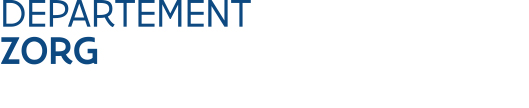 Technische Commissie Brandveiligheid Belpairegebouw, Simon Bolivarlaan 17, 1000 Brussel tcb.vipa@vlaanderen.bewww.departementzorg.bewww.vipa.beTechnische Commissie Brandveiligheid Belpairegebouw, Simon Bolivarlaan 17, 1000 Brussel tcb.vipa@vlaanderen.bewww.departementzorg.bewww.vipa.beTechnische Commissie Brandveiligheid Belpairegebouw, Simon Bolivarlaan 17, 1000 Brussel tcb.vipa@vlaanderen.bewww.departementzorg.bewww.vipa.beTechnische Commissie Brandveiligheid Belpairegebouw, Simon Bolivarlaan 17, 1000 Brussel tcb.vipa@vlaanderen.bewww.departementzorg.bewww.vipa.beTechnische Commissie Brandveiligheid Belpairegebouw, Simon Bolivarlaan 17, 1000 Brussel tcb.vipa@vlaanderen.bewww.departementzorg.bewww.vipa.beTechnische Commissie Brandveiligheid Belpairegebouw, Simon Bolivarlaan 17, 1000 Brussel tcb.vipa@vlaanderen.bewww.departementzorg.bewww.vipa.beTechnische Commissie Brandveiligheid Belpairegebouw, Simon Bolivarlaan 17, 1000 Brussel tcb.vipa@vlaanderen.bewww.departementzorg.bewww.vipa.beTechnische Commissie Brandveiligheid Belpairegebouw, Simon Bolivarlaan 17, 1000 Brussel tcb.vipa@vlaanderen.bewww.departementzorg.bewww.vipa.beTechnische Commissie Brandveiligheid Belpairegebouw, Simon Bolivarlaan 17, 1000 Brussel tcb.vipa@vlaanderen.bewww.departementzorg.bewww.vipa.beTechnische Commissie Brandveiligheid Belpairegebouw, Simon Bolivarlaan 17, 1000 Brussel tcb.vipa@vlaanderen.bewww.departementzorg.bewww.vipa.beTechnische Commissie Brandveiligheid Belpairegebouw, Simon Bolivarlaan 17, 1000 Brussel tcb.vipa@vlaanderen.bewww.departementzorg.bewww.vipa.beTechnische Commissie Brandveiligheid Belpairegebouw, Simon Bolivarlaan 17, 1000 Brussel tcb.vipa@vlaanderen.bewww.departementzorg.bewww.vipa.beTechnische Commissie Brandveiligheid Belpairegebouw, Simon Bolivarlaan 17, 1000 Brussel tcb.vipa@vlaanderen.bewww.departementzorg.bewww.vipa.beTechnische Commissie Brandveiligheid Belpairegebouw, Simon Bolivarlaan 17, 1000 Brussel tcb.vipa@vlaanderen.bewww.departementzorg.bewww.vipa.beTechnische Commissie Brandveiligheid Belpairegebouw, Simon Bolivarlaan 17, 1000 Brussel tcb.vipa@vlaanderen.bewww.departementzorg.bewww.vipa.beTechnische Commissie Brandveiligheid Belpairegebouw, Simon Bolivarlaan 17, 1000 Brussel tcb.vipa@vlaanderen.bewww.departementzorg.bewww.vipa.beTechnische Commissie Brandveiligheid Belpairegebouw, Simon Bolivarlaan 17, 1000 Brussel tcb.vipa@vlaanderen.bewww.departementzorg.bewww.vipa.beTechnische Commissie Brandveiligheid Belpairegebouw, Simon Bolivarlaan 17, 1000 Brussel tcb.vipa@vlaanderen.bewww.departementzorg.bewww.vipa.beTechnische Commissie Brandveiligheid Belpairegebouw, Simon Bolivarlaan 17, 1000 Brussel tcb.vipa@vlaanderen.bewww.departementzorg.bewww.vipa.beTechnische Commissie Brandveiligheid Belpairegebouw, Simon Bolivarlaan 17, 1000 Brussel tcb.vipa@vlaanderen.bewww.departementzorg.bewww.vipa.beTechnische Commissie Brandveiligheid Belpairegebouw, Simon Bolivarlaan 17, 1000 Brussel tcb.vipa@vlaanderen.bewww.departementzorg.bewww.vipa.beTechnische Commissie Brandveiligheid Belpairegebouw, Simon Bolivarlaan 17, 1000 Brussel tcb.vipa@vlaanderen.bewww.departementzorg.bewww.vipa.beTechnische Commissie Brandveiligheid Belpairegebouw, Simon Bolivarlaan 17, 1000 Brussel tcb.vipa@vlaanderen.bewww.departementzorg.bewww.vipa.beTechnische Commissie Brandveiligheid Belpairegebouw, Simon Bolivarlaan 17, 1000 Brussel tcb.vipa@vlaanderen.bewww.departementzorg.bewww.vipa.beTechnische Commissie Brandveiligheid Belpairegebouw, Simon Bolivarlaan 17, 1000 Brussel tcb.vipa@vlaanderen.bewww.departementzorg.bewww.vipa.beTechnische Commissie Brandveiligheid Belpairegebouw, Simon Bolivarlaan 17, 1000 Brussel tcb.vipa@vlaanderen.bewww.departementzorg.bewww.vipa.beTechnische Commissie Brandveiligheid Belpairegebouw, Simon Bolivarlaan 17, 1000 Brussel tcb.vipa@vlaanderen.bewww.departementzorg.bewww.vipa.beTechnische Commissie Brandveiligheid Belpairegebouw, Simon Bolivarlaan 17, 1000 Brussel tcb.vipa@vlaanderen.bewww.departementzorg.bewww.vipa.beTechnische Commissie Brandveiligheid Belpairegebouw, Simon Bolivarlaan 17, 1000 Brussel tcb.vipa@vlaanderen.bewww.departementzorg.bewww.vipa.beWaarvoor dient dit formulier?Met dit formulier vraagt de organisator een afwijking van de brandveiligheidsnormen, zoals bepaald in het besluit van de Vlaamse Regering van 22 november 2013 houdende de vergunningsvoorwaarden en het kwaliteitsbeleid voor gezinsopvang en groepsopvang van baby’s en peuters (artikel 23). De afwijking kan gevraagd worden voor punten van de specifieke brandveiligheidsnormen van de bijlage 1 van dit BVR.Aan wie bezorgt u dit formulier?Stuur dit formulier naar de Technische Commissie Brandveiligheid van het departement Zorg op het bovenstaande mailadres.Waarvoor dient dit formulier?Met dit formulier vraagt de organisator een afwijking van de brandveiligheidsnormen, zoals bepaald in het besluit van de Vlaamse Regering van 22 november 2013 houdende de vergunningsvoorwaarden en het kwaliteitsbeleid voor gezinsopvang en groepsopvang van baby’s en peuters (artikel 23). De afwijking kan gevraagd worden voor punten van de specifieke brandveiligheidsnormen van de bijlage 1 van dit BVR.Aan wie bezorgt u dit formulier?Stuur dit formulier naar de Technische Commissie Brandveiligheid van het departement Zorg op het bovenstaande mailadres.Waarvoor dient dit formulier?Met dit formulier vraagt de organisator een afwijking van de brandveiligheidsnormen, zoals bepaald in het besluit van de Vlaamse Regering van 22 november 2013 houdende de vergunningsvoorwaarden en het kwaliteitsbeleid voor gezinsopvang en groepsopvang van baby’s en peuters (artikel 23). De afwijking kan gevraagd worden voor punten van de specifieke brandveiligheidsnormen van de bijlage 1 van dit BVR.Aan wie bezorgt u dit formulier?Stuur dit formulier naar de Technische Commissie Brandveiligheid van het departement Zorg op het bovenstaande mailadres.Waarvoor dient dit formulier?Met dit formulier vraagt de organisator een afwijking van de brandveiligheidsnormen, zoals bepaald in het besluit van de Vlaamse Regering van 22 november 2013 houdende de vergunningsvoorwaarden en het kwaliteitsbeleid voor gezinsopvang en groepsopvang van baby’s en peuters (artikel 23). De afwijking kan gevraagd worden voor punten van de specifieke brandveiligheidsnormen van de bijlage 1 van dit BVR.Aan wie bezorgt u dit formulier?Stuur dit formulier naar de Technische Commissie Brandveiligheid van het departement Zorg op het bovenstaande mailadres.Waarvoor dient dit formulier?Met dit formulier vraagt de organisator een afwijking van de brandveiligheidsnormen, zoals bepaald in het besluit van de Vlaamse Regering van 22 november 2013 houdende de vergunningsvoorwaarden en het kwaliteitsbeleid voor gezinsopvang en groepsopvang van baby’s en peuters (artikel 23). De afwijking kan gevraagd worden voor punten van de specifieke brandveiligheidsnormen van de bijlage 1 van dit BVR.Aan wie bezorgt u dit formulier?Stuur dit formulier naar de Technische Commissie Brandveiligheid van het departement Zorg op het bovenstaande mailadres.Waarvoor dient dit formulier?Met dit formulier vraagt de organisator een afwijking van de brandveiligheidsnormen, zoals bepaald in het besluit van de Vlaamse Regering van 22 november 2013 houdende de vergunningsvoorwaarden en het kwaliteitsbeleid voor gezinsopvang en groepsopvang van baby’s en peuters (artikel 23). De afwijking kan gevraagd worden voor punten van de specifieke brandveiligheidsnormen van de bijlage 1 van dit BVR.Aan wie bezorgt u dit formulier?Stuur dit formulier naar de Technische Commissie Brandveiligheid van het departement Zorg op het bovenstaande mailadres.Waarvoor dient dit formulier?Met dit formulier vraagt de organisator een afwijking van de brandveiligheidsnormen, zoals bepaald in het besluit van de Vlaamse Regering van 22 november 2013 houdende de vergunningsvoorwaarden en het kwaliteitsbeleid voor gezinsopvang en groepsopvang van baby’s en peuters (artikel 23). De afwijking kan gevraagd worden voor punten van de specifieke brandveiligheidsnormen van de bijlage 1 van dit BVR.Aan wie bezorgt u dit formulier?Stuur dit formulier naar de Technische Commissie Brandveiligheid van het departement Zorg op het bovenstaande mailadres.Waarvoor dient dit formulier?Met dit formulier vraagt de organisator een afwijking van de brandveiligheidsnormen, zoals bepaald in het besluit van de Vlaamse Regering van 22 november 2013 houdende de vergunningsvoorwaarden en het kwaliteitsbeleid voor gezinsopvang en groepsopvang van baby’s en peuters (artikel 23). De afwijking kan gevraagd worden voor punten van de specifieke brandveiligheidsnormen van de bijlage 1 van dit BVR.Aan wie bezorgt u dit formulier?Stuur dit formulier naar de Technische Commissie Brandveiligheid van het departement Zorg op het bovenstaande mailadres.Waarvoor dient dit formulier?Met dit formulier vraagt de organisator een afwijking van de brandveiligheidsnormen, zoals bepaald in het besluit van de Vlaamse Regering van 22 november 2013 houdende de vergunningsvoorwaarden en het kwaliteitsbeleid voor gezinsopvang en groepsopvang van baby’s en peuters (artikel 23). De afwijking kan gevraagd worden voor punten van de specifieke brandveiligheidsnormen van de bijlage 1 van dit BVR.Aan wie bezorgt u dit formulier?Stuur dit formulier naar de Technische Commissie Brandveiligheid van het departement Zorg op het bovenstaande mailadres.Waarvoor dient dit formulier?Met dit formulier vraagt de organisator een afwijking van de brandveiligheidsnormen, zoals bepaald in het besluit van de Vlaamse Regering van 22 november 2013 houdende de vergunningsvoorwaarden en het kwaliteitsbeleid voor gezinsopvang en groepsopvang van baby’s en peuters (artikel 23). De afwijking kan gevraagd worden voor punten van de specifieke brandveiligheidsnormen van de bijlage 1 van dit BVR.Aan wie bezorgt u dit formulier?Stuur dit formulier naar de Technische Commissie Brandveiligheid van het departement Zorg op het bovenstaande mailadres.Waarvoor dient dit formulier?Met dit formulier vraagt de organisator een afwijking van de brandveiligheidsnormen, zoals bepaald in het besluit van de Vlaamse Regering van 22 november 2013 houdende de vergunningsvoorwaarden en het kwaliteitsbeleid voor gezinsopvang en groepsopvang van baby’s en peuters (artikel 23). De afwijking kan gevraagd worden voor punten van de specifieke brandveiligheidsnormen van de bijlage 1 van dit BVR.Aan wie bezorgt u dit formulier?Stuur dit formulier naar de Technische Commissie Brandveiligheid van het departement Zorg op het bovenstaande mailadres.Waarvoor dient dit formulier?Met dit formulier vraagt de organisator een afwijking van de brandveiligheidsnormen, zoals bepaald in het besluit van de Vlaamse Regering van 22 november 2013 houdende de vergunningsvoorwaarden en het kwaliteitsbeleid voor gezinsopvang en groepsopvang van baby’s en peuters (artikel 23). De afwijking kan gevraagd worden voor punten van de specifieke brandveiligheidsnormen van de bijlage 1 van dit BVR.Aan wie bezorgt u dit formulier?Stuur dit formulier naar de Technische Commissie Brandveiligheid van het departement Zorg op het bovenstaande mailadres.Waarvoor dient dit formulier?Met dit formulier vraagt de organisator een afwijking van de brandveiligheidsnormen, zoals bepaald in het besluit van de Vlaamse Regering van 22 november 2013 houdende de vergunningsvoorwaarden en het kwaliteitsbeleid voor gezinsopvang en groepsopvang van baby’s en peuters (artikel 23). De afwijking kan gevraagd worden voor punten van de specifieke brandveiligheidsnormen van de bijlage 1 van dit BVR.Aan wie bezorgt u dit formulier?Stuur dit formulier naar de Technische Commissie Brandveiligheid van het departement Zorg op het bovenstaande mailadres.Waarvoor dient dit formulier?Met dit formulier vraagt de organisator een afwijking van de brandveiligheidsnormen, zoals bepaald in het besluit van de Vlaamse Regering van 22 november 2013 houdende de vergunningsvoorwaarden en het kwaliteitsbeleid voor gezinsopvang en groepsopvang van baby’s en peuters (artikel 23). De afwijking kan gevraagd worden voor punten van de specifieke brandveiligheidsnormen van de bijlage 1 van dit BVR.Aan wie bezorgt u dit formulier?Stuur dit formulier naar de Technische Commissie Brandveiligheid van het departement Zorg op het bovenstaande mailadres.Waarvoor dient dit formulier?Met dit formulier vraagt de organisator een afwijking van de brandveiligheidsnormen, zoals bepaald in het besluit van de Vlaamse Regering van 22 november 2013 houdende de vergunningsvoorwaarden en het kwaliteitsbeleid voor gezinsopvang en groepsopvang van baby’s en peuters (artikel 23). De afwijking kan gevraagd worden voor punten van de specifieke brandveiligheidsnormen van de bijlage 1 van dit BVR.Aan wie bezorgt u dit formulier?Stuur dit formulier naar de Technische Commissie Brandveiligheid van het departement Zorg op het bovenstaande mailadres.Waarvoor dient dit formulier?Met dit formulier vraagt de organisator een afwijking van de brandveiligheidsnormen, zoals bepaald in het besluit van de Vlaamse Regering van 22 november 2013 houdende de vergunningsvoorwaarden en het kwaliteitsbeleid voor gezinsopvang en groepsopvang van baby’s en peuters (artikel 23). De afwijking kan gevraagd worden voor punten van de specifieke brandveiligheidsnormen van de bijlage 1 van dit BVR.Aan wie bezorgt u dit formulier?Stuur dit formulier naar de Technische Commissie Brandveiligheid van het departement Zorg op het bovenstaande mailadres.Waarvoor dient dit formulier?Met dit formulier vraagt de organisator een afwijking van de brandveiligheidsnormen, zoals bepaald in het besluit van de Vlaamse Regering van 22 november 2013 houdende de vergunningsvoorwaarden en het kwaliteitsbeleid voor gezinsopvang en groepsopvang van baby’s en peuters (artikel 23). De afwijking kan gevraagd worden voor punten van de specifieke brandveiligheidsnormen van de bijlage 1 van dit BVR.Aan wie bezorgt u dit formulier?Stuur dit formulier naar de Technische Commissie Brandveiligheid van het departement Zorg op het bovenstaande mailadres.Waarvoor dient dit formulier?Met dit formulier vraagt de organisator een afwijking van de brandveiligheidsnormen, zoals bepaald in het besluit van de Vlaamse Regering van 22 november 2013 houdende de vergunningsvoorwaarden en het kwaliteitsbeleid voor gezinsopvang en groepsopvang van baby’s en peuters (artikel 23). De afwijking kan gevraagd worden voor punten van de specifieke brandveiligheidsnormen van de bijlage 1 van dit BVR.Aan wie bezorgt u dit formulier?Stuur dit formulier naar de Technische Commissie Brandveiligheid van het departement Zorg op het bovenstaande mailadres.Waarvoor dient dit formulier?Met dit formulier vraagt de organisator een afwijking van de brandveiligheidsnormen, zoals bepaald in het besluit van de Vlaamse Regering van 22 november 2013 houdende de vergunningsvoorwaarden en het kwaliteitsbeleid voor gezinsopvang en groepsopvang van baby’s en peuters (artikel 23). De afwijking kan gevraagd worden voor punten van de specifieke brandveiligheidsnormen van de bijlage 1 van dit BVR.Aan wie bezorgt u dit formulier?Stuur dit formulier naar de Technische Commissie Brandveiligheid van het departement Zorg op het bovenstaande mailadres.Waarvoor dient dit formulier?Met dit formulier vraagt de organisator een afwijking van de brandveiligheidsnormen, zoals bepaald in het besluit van de Vlaamse Regering van 22 november 2013 houdende de vergunningsvoorwaarden en het kwaliteitsbeleid voor gezinsopvang en groepsopvang van baby’s en peuters (artikel 23). De afwijking kan gevraagd worden voor punten van de specifieke brandveiligheidsnormen van de bijlage 1 van dit BVR.Aan wie bezorgt u dit formulier?Stuur dit formulier naar de Technische Commissie Brandveiligheid van het departement Zorg op het bovenstaande mailadres.Waarvoor dient dit formulier?Met dit formulier vraagt de organisator een afwijking van de brandveiligheidsnormen, zoals bepaald in het besluit van de Vlaamse Regering van 22 november 2013 houdende de vergunningsvoorwaarden en het kwaliteitsbeleid voor gezinsopvang en groepsopvang van baby’s en peuters (artikel 23). De afwijking kan gevraagd worden voor punten van de specifieke brandveiligheidsnormen van de bijlage 1 van dit BVR.Aan wie bezorgt u dit formulier?Stuur dit formulier naar de Technische Commissie Brandveiligheid van het departement Zorg op het bovenstaande mailadres.Waarvoor dient dit formulier?Met dit formulier vraagt de organisator een afwijking van de brandveiligheidsnormen, zoals bepaald in het besluit van de Vlaamse Regering van 22 november 2013 houdende de vergunningsvoorwaarden en het kwaliteitsbeleid voor gezinsopvang en groepsopvang van baby’s en peuters (artikel 23). De afwijking kan gevraagd worden voor punten van de specifieke brandveiligheidsnormen van de bijlage 1 van dit BVR.Aan wie bezorgt u dit formulier?Stuur dit formulier naar de Technische Commissie Brandveiligheid van het departement Zorg op het bovenstaande mailadres.Waarvoor dient dit formulier?Met dit formulier vraagt de organisator een afwijking van de brandveiligheidsnormen, zoals bepaald in het besluit van de Vlaamse Regering van 22 november 2013 houdende de vergunningsvoorwaarden en het kwaliteitsbeleid voor gezinsopvang en groepsopvang van baby’s en peuters (artikel 23). De afwijking kan gevraagd worden voor punten van de specifieke brandveiligheidsnormen van de bijlage 1 van dit BVR.Aan wie bezorgt u dit formulier?Stuur dit formulier naar de Technische Commissie Brandveiligheid van het departement Zorg op het bovenstaande mailadres.Waarvoor dient dit formulier?Met dit formulier vraagt de organisator een afwijking van de brandveiligheidsnormen, zoals bepaald in het besluit van de Vlaamse Regering van 22 november 2013 houdende de vergunningsvoorwaarden en het kwaliteitsbeleid voor gezinsopvang en groepsopvang van baby’s en peuters (artikel 23). De afwijking kan gevraagd worden voor punten van de specifieke brandveiligheidsnormen van de bijlage 1 van dit BVR.Aan wie bezorgt u dit formulier?Stuur dit formulier naar de Technische Commissie Brandveiligheid van het departement Zorg op het bovenstaande mailadres.Waarvoor dient dit formulier?Met dit formulier vraagt de organisator een afwijking van de brandveiligheidsnormen, zoals bepaald in het besluit van de Vlaamse Regering van 22 november 2013 houdende de vergunningsvoorwaarden en het kwaliteitsbeleid voor gezinsopvang en groepsopvang van baby’s en peuters (artikel 23). De afwijking kan gevraagd worden voor punten van de specifieke brandveiligheidsnormen van de bijlage 1 van dit BVR.Aan wie bezorgt u dit formulier?Stuur dit formulier naar de Technische Commissie Brandveiligheid van het departement Zorg op het bovenstaande mailadres.Waarvoor dient dit formulier?Met dit formulier vraagt de organisator een afwijking van de brandveiligheidsnormen, zoals bepaald in het besluit van de Vlaamse Regering van 22 november 2013 houdende de vergunningsvoorwaarden en het kwaliteitsbeleid voor gezinsopvang en groepsopvang van baby’s en peuters (artikel 23). De afwijking kan gevraagd worden voor punten van de specifieke brandveiligheidsnormen van de bijlage 1 van dit BVR.Aan wie bezorgt u dit formulier?Stuur dit formulier naar de Technische Commissie Brandveiligheid van het departement Zorg op het bovenstaande mailadres.Waarvoor dient dit formulier?Met dit formulier vraagt de organisator een afwijking van de brandveiligheidsnormen, zoals bepaald in het besluit van de Vlaamse Regering van 22 november 2013 houdende de vergunningsvoorwaarden en het kwaliteitsbeleid voor gezinsopvang en groepsopvang van baby’s en peuters (artikel 23). De afwijking kan gevraagd worden voor punten van de specifieke brandveiligheidsnormen van de bijlage 1 van dit BVR.Aan wie bezorgt u dit formulier?Stuur dit formulier naar de Technische Commissie Brandveiligheid van het departement Zorg op het bovenstaande mailadres.Waarvoor dient dit formulier?Met dit formulier vraagt de organisator een afwijking van de brandveiligheidsnormen, zoals bepaald in het besluit van de Vlaamse Regering van 22 november 2013 houdende de vergunningsvoorwaarden en het kwaliteitsbeleid voor gezinsopvang en groepsopvang van baby’s en peuters (artikel 23). De afwijking kan gevraagd worden voor punten van de specifieke brandveiligheidsnormen van de bijlage 1 van dit BVR.Aan wie bezorgt u dit formulier?Stuur dit formulier naar de Technische Commissie Brandveiligheid van het departement Zorg op het bovenstaande mailadres.Waarvoor dient dit formulier?Met dit formulier vraagt de organisator een afwijking van de brandveiligheidsnormen, zoals bepaald in het besluit van de Vlaamse Regering van 22 november 2013 houdende de vergunningsvoorwaarden en het kwaliteitsbeleid voor gezinsopvang en groepsopvang van baby’s en peuters (artikel 23). De afwijking kan gevraagd worden voor punten van de specifieke brandveiligheidsnormen van de bijlage 1 van dit BVR.Aan wie bezorgt u dit formulier?Stuur dit formulier naar de Technische Commissie Brandveiligheid van het departement Zorg op het bovenstaande mailadres.Waarvoor dient dit formulier?Met dit formulier vraagt de organisator een afwijking van de brandveiligheidsnormen, zoals bepaald in het besluit van de Vlaamse Regering van 22 november 2013 houdende de vergunningsvoorwaarden en het kwaliteitsbeleid voor gezinsopvang en groepsopvang van baby’s en peuters (artikel 23). De afwijking kan gevraagd worden voor punten van de specifieke brandveiligheidsnormen van de bijlage 1 van dit BVR.Aan wie bezorgt u dit formulier?Stuur dit formulier naar de Technische Commissie Brandveiligheid van het departement Zorg op het bovenstaande mailadres.Waarvoor dient dit formulier?Met dit formulier vraagt de organisator een afwijking van de brandveiligheidsnormen, zoals bepaald in het besluit van de Vlaamse Regering van 22 november 2013 houdende de vergunningsvoorwaarden en het kwaliteitsbeleid voor gezinsopvang en groepsopvang van baby’s en peuters (artikel 23). De afwijking kan gevraagd worden voor punten van de specifieke brandveiligheidsnormen van de bijlage 1 van dit BVR.Aan wie bezorgt u dit formulier?Stuur dit formulier naar de Technische Commissie Brandveiligheid van het departement Zorg op het bovenstaande mailadres.Waarvoor dient dit formulier?Met dit formulier vraagt de organisator een afwijking van de brandveiligheidsnormen, zoals bepaald in het besluit van de Vlaamse Regering van 22 november 2013 houdende de vergunningsvoorwaarden en het kwaliteitsbeleid voor gezinsopvang en groepsopvang van baby’s en peuters (artikel 23). De afwijking kan gevraagd worden voor punten van de specifieke brandveiligheidsnormen van de bijlage 1 van dit BVR.Aan wie bezorgt u dit formulier?Stuur dit formulier naar de Technische Commissie Brandveiligheid van het departement Zorg op het bovenstaande mailadres.Waarvoor dient dit formulier?Met dit formulier vraagt de organisator een afwijking van de brandveiligheidsnormen, zoals bepaald in het besluit van de Vlaamse Regering van 22 november 2013 houdende de vergunningsvoorwaarden en het kwaliteitsbeleid voor gezinsopvang en groepsopvang van baby’s en peuters (artikel 23). De afwijking kan gevraagd worden voor punten van de specifieke brandveiligheidsnormen van de bijlage 1 van dit BVR.Aan wie bezorgt u dit formulier?Stuur dit formulier naar de Technische Commissie Brandveiligheid van het departement Zorg op het bovenstaande mailadres.Waarvoor dient dit formulier?Met dit formulier vraagt de organisator een afwijking van de brandveiligheidsnormen, zoals bepaald in het besluit van de Vlaamse Regering van 22 november 2013 houdende de vergunningsvoorwaarden en het kwaliteitsbeleid voor gezinsopvang en groepsopvang van baby’s en peuters (artikel 23). De afwijking kan gevraagd worden voor punten van de specifieke brandveiligheidsnormen van de bijlage 1 van dit BVR.Aan wie bezorgt u dit formulier?Stuur dit formulier naar de Technische Commissie Brandveiligheid van het departement Zorg op het bovenstaande mailadres.Waarvoor dient dit formulier?Met dit formulier vraagt de organisator een afwijking van de brandveiligheidsnormen, zoals bepaald in het besluit van de Vlaamse Regering van 22 november 2013 houdende de vergunningsvoorwaarden en het kwaliteitsbeleid voor gezinsopvang en groepsopvang van baby’s en peuters (artikel 23). De afwijking kan gevraagd worden voor punten van de specifieke brandveiligheidsnormen van de bijlage 1 van dit BVR.Aan wie bezorgt u dit formulier?Stuur dit formulier naar de Technische Commissie Brandveiligheid van het departement Zorg op het bovenstaande mailadres.Waarvoor dient dit formulier?Met dit formulier vraagt de organisator een afwijking van de brandveiligheidsnormen, zoals bepaald in het besluit van de Vlaamse Regering van 22 november 2013 houdende de vergunningsvoorwaarden en het kwaliteitsbeleid voor gezinsopvang en groepsopvang van baby’s en peuters (artikel 23). De afwijking kan gevraagd worden voor punten van de specifieke brandveiligheidsnormen van de bijlage 1 van dit BVR.Aan wie bezorgt u dit formulier?Stuur dit formulier naar de Technische Commissie Brandveiligheid van het departement Zorg op het bovenstaande mailadres.Waarvoor dient dit formulier?Met dit formulier vraagt de organisator een afwijking van de brandveiligheidsnormen, zoals bepaald in het besluit van de Vlaamse Regering van 22 november 2013 houdende de vergunningsvoorwaarden en het kwaliteitsbeleid voor gezinsopvang en groepsopvang van baby’s en peuters (artikel 23). De afwijking kan gevraagd worden voor punten van de specifieke brandveiligheidsnormen van de bijlage 1 van dit BVR.Aan wie bezorgt u dit formulier?Stuur dit formulier naar de Technische Commissie Brandveiligheid van het departement Zorg op het bovenstaande mailadres.Waarvoor dient dit formulier?Met dit formulier vraagt de organisator een afwijking van de brandveiligheidsnormen, zoals bepaald in het besluit van de Vlaamse Regering van 22 november 2013 houdende de vergunningsvoorwaarden en het kwaliteitsbeleid voor gezinsopvang en groepsopvang van baby’s en peuters (artikel 23). De afwijking kan gevraagd worden voor punten van de specifieke brandveiligheidsnormen van de bijlage 1 van dit BVR.Aan wie bezorgt u dit formulier?Stuur dit formulier naar de Technische Commissie Brandveiligheid van het departement Zorg op het bovenstaande mailadres.Waarvoor dient dit formulier?Met dit formulier vraagt de organisator een afwijking van de brandveiligheidsnormen, zoals bepaald in het besluit van de Vlaamse Regering van 22 november 2013 houdende de vergunningsvoorwaarden en het kwaliteitsbeleid voor gezinsopvang en groepsopvang van baby’s en peuters (artikel 23). De afwijking kan gevraagd worden voor punten van de specifieke brandveiligheidsnormen van de bijlage 1 van dit BVR.Aan wie bezorgt u dit formulier?Stuur dit formulier naar de Technische Commissie Brandveiligheid van het departement Zorg op het bovenstaande mailadres.Waarvoor dient dit formulier?Met dit formulier vraagt de organisator een afwijking van de brandveiligheidsnormen, zoals bepaald in het besluit van de Vlaamse Regering van 22 november 2013 houdende de vergunningsvoorwaarden en het kwaliteitsbeleid voor gezinsopvang en groepsopvang van baby’s en peuters (artikel 23). De afwijking kan gevraagd worden voor punten van de specifieke brandveiligheidsnormen van de bijlage 1 van dit BVR.Aan wie bezorgt u dit formulier?Stuur dit formulier naar de Technische Commissie Brandveiligheid van het departement Zorg op het bovenstaande mailadres.Gegevens van de organisatorGegevens van de organisatorGegevens van de organisatorGegevens van de organisatorGegevens van de organisatorGegevens van de organisatorGegevens van de organisatorGegevens van de organisatorGegevens van de organisatorGegevens van de organisatorGegevens van de organisatorGegevens van de organisatorGegevens van de organisatorGegevens van de organisatorGegevens van de organisatorGegevens van de organisatorGegevens van de organisatorGegevens van de organisatorGegevens van de organisatorGegevens van de organisatorGegevens van de organisatorGegevens van de organisatorGegevens van de organisatorGegevens van de organisatorGegevens van de organisatorGegevens van de organisatorGegevens van de organisatorGegevens van de organisatorGegevens van de organisatorGegevens van de organisatorGegevens van de organisatorGegevens van de organisatorGegevens van de organisatorGegevens van de organisatorGegevens van de organisatorGegevens van de organisatorGegevens van de organisatorGegevens van de organisatorGegevens van de organisatorGegevens van de organisatorVul de gegevens van de organisator in..Vul de gegevens van de organisator in..Vul de gegevens van de organisator in..Vul de gegevens van de organisator in..Vul de gegevens van de organisator in..Vul de gegevens van de organisator in..Vul de gegevens van de organisator in..Vul de gegevens van de organisator in..Vul de gegevens van de organisator in..Vul de gegevens van de organisator in..Vul de gegevens van de organisator in..Vul de gegevens van de organisator in..Vul de gegevens van de organisator in..Vul de gegevens van de organisator in..Vul de gegevens van de organisator in..Vul de gegevens van de organisator in..Vul de gegevens van de organisator in..Vul de gegevens van de organisator in..Vul de gegevens van de organisator in..Vul de gegevens van de organisator in..Vul de gegevens van de organisator in..Vul de gegevens van de organisator in..Vul de gegevens van de organisator in..Vul de gegevens van de organisator in..Vul de gegevens van de organisator in..Vul de gegevens van de organisator in..Vul de gegevens van de organisator in..Vul de gegevens van de organisator in..Vul de gegevens van de organisator in..Vul de gegevens van de organisator in..Vul de gegevens van de organisator in..Vul de gegevens van de organisator in..Vul de gegevens van de organisator in..Vul de gegevens van de organisator in..Vul de gegevens van de organisator in..Vul de gegevens van de organisator in..Vul de gegevens van de organisator in..Vul de gegevens van de organisator in..Vul de gegevens van de organisator in..Vul de gegevens van de organisator in..naamnaamnaamrechtsvormrechtsvormrechtsvormondernemingsnummer ondernemingsnummer ondernemingsnummer ...straat en nummerstraat en nummerstraat en nummerpostcode en gemeentepostcode en gemeentepostcode en gemeenteVul de gegevens van de contactpersoon in.Deze gegevens zal Opgroeien gebruiken in de communicatie met de organisator.Dit vult u alleen in als u nog geen erkenning, attest van toezicht of vergunning van Opgroeien hebt.Vul de gegevens van de contactpersoon in.Deze gegevens zal Opgroeien gebruiken in de communicatie met de organisator.Dit vult u alleen in als u nog geen erkenning, attest van toezicht of vergunning van Opgroeien hebt.Vul de gegevens van de contactpersoon in.Deze gegevens zal Opgroeien gebruiken in de communicatie met de organisator.Dit vult u alleen in als u nog geen erkenning, attest van toezicht of vergunning van Opgroeien hebt.Vul de gegevens van de contactpersoon in.Deze gegevens zal Opgroeien gebruiken in de communicatie met de organisator.Dit vult u alleen in als u nog geen erkenning, attest van toezicht of vergunning van Opgroeien hebt.Vul de gegevens van de contactpersoon in.Deze gegevens zal Opgroeien gebruiken in de communicatie met de organisator.Dit vult u alleen in als u nog geen erkenning, attest van toezicht of vergunning van Opgroeien hebt.Vul de gegevens van de contactpersoon in.Deze gegevens zal Opgroeien gebruiken in de communicatie met de organisator.Dit vult u alleen in als u nog geen erkenning, attest van toezicht of vergunning van Opgroeien hebt.Vul de gegevens van de contactpersoon in.Deze gegevens zal Opgroeien gebruiken in de communicatie met de organisator.Dit vult u alleen in als u nog geen erkenning, attest van toezicht of vergunning van Opgroeien hebt.Vul de gegevens van de contactpersoon in.Deze gegevens zal Opgroeien gebruiken in de communicatie met de organisator.Dit vult u alleen in als u nog geen erkenning, attest van toezicht of vergunning van Opgroeien hebt.Vul de gegevens van de contactpersoon in.Deze gegevens zal Opgroeien gebruiken in de communicatie met de organisator.Dit vult u alleen in als u nog geen erkenning, attest van toezicht of vergunning van Opgroeien hebt.Vul de gegevens van de contactpersoon in.Deze gegevens zal Opgroeien gebruiken in de communicatie met de organisator.Dit vult u alleen in als u nog geen erkenning, attest van toezicht of vergunning van Opgroeien hebt.Vul de gegevens van de contactpersoon in.Deze gegevens zal Opgroeien gebruiken in de communicatie met de organisator.Dit vult u alleen in als u nog geen erkenning, attest van toezicht of vergunning van Opgroeien hebt.Vul de gegevens van de contactpersoon in.Deze gegevens zal Opgroeien gebruiken in de communicatie met de organisator.Dit vult u alleen in als u nog geen erkenning, attest van toezicht of vergunning van Opgroeien hebt.Vul de gegevens van de contactpersoon in.Deze gegevens zal Opgroeien gebruiken in de communicatie met de organisator.Dit vult u alleen in als u nog geen erkenning, attest van toezicht of vergunning van Opgroeien hebt.Vul de gegevens van de contactpersoon in.Deze gegevens zal Opgroeien gebruiken in de communicatie met de organisator.Dit vult u alleen in als u nog geen erkenning, attest van toezicht of vergunning van Opgroeien hebt.Vul de gegevens van de contactpersoon in.Deze gegevens zal Opgroeien gebruiken in de communicatie met de organisator.Dit vult u alleen in als u nog geen erkenning, attest van toezicht of vergunning van Opgroeien hebt.Vul de gegevens van de contactpersoon in.Deze gegevens zal Opgroeien gebruiken in de communicatie met de organisator.Dit vult u alleen in als u nog geen erkenning, attest van toezicht of vergunning van Opgroeien hebt.Vul de gegevens van de contactpersoon in.Deze gegevens zal Opgroeien gebruiken in de communicatie met de organisator.Dit vult u alleen in als u nog geen erkenning, attest van toezicht of vergunning van Opgroeien hebt.Vul de gegevens van de contactpersoon in.Deze gegevens zal Opgroeien gebruiken in de communicatie met de organisator.Dit vult u alleen in als u nog geen erkenning, attest van toezicht of vergunning van Opgroeien hebt.Vul de gegevens van de contactpersoon in.Deze gegevens zal Opgroeien gebruiken in de communicatie met de organisator.Dit vult u alleen in als u nog geen erkenning, attest van toezicht of vergunning van Opgroeien hebt.Vul de gegevens van de contactpersoon in.Deze gegevens zal Opgroeien gebruiken in de communicatie met de organisator.Dit vult u alleen in als u nog geen erkenning, attest van toezicht of vergunning van Opgroeien hebt.Vul de gegevens van de contactpersoon in.Deze gegevens zal Opgroeien gebruiken in de communicatie met de organisator.Dit vult u alleen in als u nog geen erkenning, attest van toezicht of vergunning van Opgroeien hebt.Vul de gegevens van de contactpersoon in.Deze gegevens zal Opgroeien gebruiken in de communicatie met de organisator.Dit vult u alleen in als u nog geen erkenning, attest van toezicht of vergunning van Opgroeien hebt.Vul de gegevens van de contactpersoon in.Deze gegevens zal Opgroeien gebruiken in de communicatie met de organisator.Dit vult u alleen in als u nog geen erkenning, attest van toezicht of vergunning van Opgroeien hebt.Vul de gegevens van de contactpersoon in.Deze gegevens zal Opgroeien gebruiken in de communicatie met de organisator.Dit vult u alleen in als u nog geen erkenning, attest van toezicht of vergunning van Opgroeien hebt.Vul de gegevens van de contactpersoon in.Deze gegevens zal Opgroeien gebruiken in de communicatie met de organisator.Dit vult u alleen in als u nog geen erkenning, attest van toezicht of vergunning van Opgroeien hebt.Vul de gegevens van de contactpersoon in.Deze gegevens zal Opgroeien gebruiken in de communicatie met de organisator.Dit vult u alleen in als u nog geen erkenning, attest van toezicht of vergunning van Opgroeien hebt.Vul de gegevens van de contactpersoon in.Deze gegevens zal Opgroeien gebruiken in de communicatie met de organisator.Dit vult u alleen in als u nog geen erkenning, attest van toezicht of vergunning van Opgroeien hebt.Vul de gegevens van de contactpersoon in.Deze gegevens zal Opgroeien gebruiken in de communicatie met de organisator.Dit vult u alleen in als u nog geen erkenning, attest van toezicht of vergunning van Opgroeien hebt.Vul de gegevens van de contactpersoon in.Deze gegevens zal Opgroeien gebruiken in de communicatie met de organisator.Dit vult u alleen in als u nog geen erkenning, attest van toezicht of vergunning van Opgroeien hebt.Vul de gegevens van de contactpersoon in.Deze gegevens zal Opgroeien gebruiken in de communicatie met de organisator.Dit vult u alleen in als u nog geen erkenning, attest van toezicht of vergunning van Opgroeien hebt.Vul de gegevens van de contactpersoon in.Deze gegevens zal Opgroeien gebruiken in de communicatie met de organisator.Dit vult u alleen in als u nog geen erkenning, attest van toezicht of vergunning van Opgroeien hebt.Vul de gegevens van de contactpersoon in.Deze gegevens zal Opgroeien gebruiken in de communicatie met de organisator.Dit vult u alleen in als u nog geen erkenning, attest van toezicht of vergunning van Opgroeien hebt.Vul de gegevens van de contactpersoon in.Deze gegevens zal Opgroeien gebruiken in de communicatie met de organisator.Dit vult u alleen in als u nog geen erkenning, attest van toezicht of vergunning van Opgroeien hebt.Vul de gegevens van de contactpersoon in.Deze gegevens zal Opgroeien gebruiken in de communicatie met de organisator.Dit vult u alleen in als u nog geen erkenning, attest van toezicht of vergunning van Opgroeien hebt.Vul de gegevens van de contactpersoon in.Deze gegevens zal Opgroeien gebruiken in de communicatie met de organisator.Dit vult u alleen in als u nog geen erkenning, attest van toezicht of vergunning van Opgroeien hebt.Vul de gegevens van de contactpersoon in.Deze gegevens zal Opgroeien gebruiken in de communicatie met de organisator.Dit vult u alleen in als u nog geen erkenning, attest van toezicht of vergunning van Opgroeien hebt.Vul de gegevens van de contactpersoon in.Deze gegevens zal Opgroeien gebruiken in de communicatie met de organisator.Dit vult u alleen in als u nog geen erkenning, attest van toezicht of vergunning van Opgroeien hebt.Vul de gegevens van de contactpersoon in.Deze gegevens zal Opgroeien gebruiken in de communicatie met de organisator.Dit vult u alleen in als u nog geen erkenning, attest van toezicht of vergunning van Opgroeien hebt.Vul de gegevens van de contactpersoon in.Deze gegevens zal Opgroeien gebruiken in de communicatie met de organisator.Dit vult u alleen in als u nog geen erkenning, attest van toezicht of vergunning van Opgroeien hebt.Vul de gegevens van de contactpersoon in.Deze gegevens zal Opgroeien gebruiken in de communicatie met de organisator.Dit vult u alleen in als u nog geen erkenning, attest van toezicht of vergunning van Opgroeien hebt.naamnaamnaame-maile-maile-mailtelefoontelefoontelefoonGegevens van het project waarvoor u een afwijkingsaanvraag indientGegevens van het project waarvoor u een afwijkingsaanvraag indientGegevens van het project waarvoor u een afwijkingsaanvraag indientGegevens van het project waarvoor u een afwijkingsaanvraag indientGegevens van het project waarvoor u een afwijkingsaanvraag indientGegevens van het project waarvoor u een afwijkingsaanvraag indientGegevens van het project waarvoor u een afwijkingsaanvraag indientGegevens van het project waarvoor u een afwijkingsaanvraag indientGegevens van het project waarvoor u een afwijkingsaanvraag indientGegevens van het project waarvoor u een afwijkingsaanvraag indientGegevens van het project waarvoor u een afwijkingsaanvraag indientGegevens van het project waarvoor u een afwijkingsaanvraag indientGegevens van het project waarvoor u een afwijkingsaanvraag indientGegevens van het project waarvoor u een afwijkingsaanvraag indientGegevens van het project waarvoor u een afwijkingsaanvraag indientGegevens van het project waarvoor u een afwijkingsaanvraag indientGegevens van het project waarvoor u een afwijkingsaanvraag indientGegevens van het project waarvoor u een afwijkingsaanvraag indientGegevens van het project waarvoor u een afwijkingsaanvraag indientGegevens van het project waarvoor u een afwijkingsaanvraag indientGegevens van het project waarvoor u een afwijkingsaanvraag indientGegevens van het project waarvoor u een afwijkingsaanvraag indientGegevens van het project waarvoor u een afwijkingsaanvraag indientGegevens van het project waarvoor u een afwijkingsaanvraag indientGegevens van het project waarvoor u een afwijkingsaanvraag indientGegevens van het project waarvoor u een afwijkingsaanvraag indientGegevens van het project waarvoor u een afwijkingsaanvraag indientGegevens van het project waarvoor u een afwijkingsaanvraag indientGegevens van het project waarvoor u een afwijkingsaanvraag indientGegevens van het project waarvoor u een afwijkingsaanvraag indientGegevens van het project waarvoor u een afwijkingsaanvraag indientGegevens van het project waarvoor u een afwijkingsaanvraag indientGegevens van het project waarvoor u een afwijkingsaanvraag indientGegevens van het project waarvoor u een afwijkingsaanvraag indientGegevens van het project waarvoor u een afwijkingsaanvraag indientGegevens van het project waarvoor u een afwijkingsaanvraag indientGegevens van het project waarvoor u een afwijkingsaanvraag indientGegevens van het project waarvoor u een afwijkingsaanvraag indientGegevens van het project waarvoor u een afwijkingsaanvraag indientGegevens van het project waarvoor u een afwijkingsaanvraag indientVul de gegevens in van de locatie die een afwijkingsaanvraag indient.De datum van de aanvraag bouwvergunning (stedenbouwkundige vergunning of omgevingsvergunning) is relevant voor de bepaling van het toepassingsgebied van de regelgeving brandveiligheid. Indien deze datum niet gekend is kan het jaar van de start van de oorspronkelijke bouwwerken volstaan. Meer info over toepassingsgebied:  https://www.departementwvg.be/regelgeving-brandveiligheid.Vul de gegevens in van de locatie die een afwijkingsaanvraag indient.De datum van de aanvraag bouwvergunning (stedenbouwkundige vergunning of omgevingsvergunning) is relevant voor de bepaling van het toepassingsgebied van de regelgeving brandveiligheid. Indien deze datum niet gekend is kan het jaar van de start van de oorspronkelijke bouwwerken volstaan. Meer info over toepassingsgebied:  https://www.departementwvg.be/regelgeving-brandveiligheid.Vul de gegevens in van de locatie die een afwijkingsaanvraag indient.De datum van de aanvraag bouwvergunning (stedenbouwkundige vergunning of omgevingsvergunning) is relevant voor de bepaling van het toepassingsgebied van de regelgeving brandveiligheid. Indien deze datum niet gekend is kan het jaar van de start van de oorspronkelijke bouwwerken volstaan. Meer info over toepassingsgebied:  https://www.departementwvg.be/regelgeving-brandveiligheid.Vul de gegevens in van de locatie die een afwijkingsaanvraag indient.De datum van de aanvraag bouwvergunning (stedenbouwkundige vergunning of omgevingsvergunning) is relevant voor de bepaling van het toepassingsgebied van de regelgeving brandveiligheid. Indien deze datum niet gekend is kan het jaar van de start van de oorspronkelijke bouwwerken volstaan. Meer info over toepassingsgebied:  https://www.departementwvg.be/regelgeving-brandveiligheid.Vul de gegevens in van de locatie die een afwijkingsaanvraag indient.De datum van de aanvraag bouwvergunning (stedenbouwkundige vergunning of omgevingsvergunning) is relevant voor de bepaling van het toepassingsgebied van de regelgeving brandveiligheid. Indien deze datum niet gekend is kan het jaar van de start van de oorspronkelijke bouwwerken volstaan. Meer info over toepassingsgebied:  https://www.departementwvg.be/regelgeving-brandveiligheid.Vul de gegevens in van de locatie die een afwijkingsaanvraag indient.De datum van de aanvraag bouwvergunning (stedenbouwkundige vergunning of omgevingsvergunning) is relevant voor de bepaling van het toepassingsgebied van de regelgeving brandveiligheid. Indien deze datum niet gekend is kan het jaar van de start van de oorspronkelijke bouwwerken volstaan. Meer info over toepassingsgebied:  https://www.departementwvg.be/regelgeving-brandveiligheid.Vul de gegevens in van de locatie die een afwijkingsaanvraag indient.De datum van de aanvraag bouwvergunning (stedenbouwkundige vergunning of omgevingsvergunning) is relevant voor de bepaling van het toepassingsgebied van de regelgeving brandveiligheid. Indien deze datum niet gekend is kan het jaar van de start van de oorspronkelijke bouwwerken volstaan. Meer info over toepassingsgebied:  https://www.departementwvg.be/regelgeving-brandveiligheid.Vul de gegevens in van de locatie die een afwijkingsaanvraag indient.De datum van de aanvraag bouwvergunning (stedenbouwkundige vergunning of omgevingsvergunning) is relevant voor de bepaling van het toepassingsgebied van de regelgeving brandveiligheid. Indien deze datum niet gekend is kan het jaar van de start van de oorspronkelijke bouwwerken volstaan. Meer info over toepassingsgebied:  https://www.departementwvg.be/regelgeving-brandveiligheid.Vul de gegevens in van de locatie die een afwijkingsaanvraag indient.De datum van de aanvraag bouwvergunning (stedenbouwkundige vergunning of omgevingsvergunning) is relevant voor de bepaling van het toepassingsgebied van de regelgeving brandveiligheid. Indien deze datum niet gekend is kan het jaar van de start van de oorspronkelijke bouwwerken volstaan. Meer info over toepassingsgebied:  https://www.departementwvg.be/regelgeving-brandveiligheid.Vul de gegevens in van de locatie die een afwijkingsaanvraag indient.De datum van de aanvraag bouwvergunning (stedenbouwkundige vergunning of omgevingsvergunning) is relevant voor de bepaling van het toepassingsgebied van de regelgeving brandveiligheid. Indien deze datum niet gekend is kan het jaar van de start van de oorspronkelijke bouwwerken volstaan. Meer info over toepassingsgebied:  https://www.departementwvg.be/regelgeving-brandveiligheid.Vul de gegevens in van de locatie die een afwijkingsaanvraag indient.De datum van de aanvraag bouwvergunning (stedenbouwkundige vergunning of omgevingsvergunning) is relevant voor de bepaling van het toepassingsgebied van de regelgeving brandveiligheid. Indien deze datum niet gekend is kan het jaar van de start van de oorspronkelijke bouwwerken volstaan. Meer info over toepassingsgebied:  https://www.departementwvg.be/regelgeving-brandveiligheid.Vul de gegevens in van de locatie die een afwijkingsaanvraag indient.De datum van de aanvraag bouwvergunning (stedenbouwkundige vergunning of omgevingsvergunning) is relevant voor de bepaling van het toepassingsgebied van de regelgeving brandveiligheid. Indien deze datum niet gekend is kan het jaar van de start van de oorspronkelijke bouwwerken volstaan. Meer info over toepassingsgebied:  https://www.departementwvg.be/regelgeving-brandveiligheid.Vul de gegevens in van de locatie die een afwijkingsaanvraag indient.De datum van de aanvraag bouwvergunning (stedenbouwkundige vergunning of omgevingsvergunning) is relevant voor de bepaling van het toepassingsgebied van de regelgeving brandveiligheid. Indien deze datum niet gekend is kan het jaar van de start van de oorspronkelijke bouwwerken volstaan. Meer info over toepassingsgebied:  https://www.departementwvg.be/regelgeving-brandveiligheid.Vul de gegevens in van de locatie die een afwijkingsaanvraag indient.De datum van de aanvraag bouwvergunning (stedenbouwkundige vergunning of omgevingsvergunning) is relevant voor de bepaling van het toepassingsgebied van de regelgeving brandveiligheid. Indien deze datum niet gekend is kan het jaar van de start van de oorspronkelijke bouwwerken volstaan. Meer info over toepassingsgebied:  https://www.departementwvg.be/regelgeving-brandveiligheid.Vul de gegevens in van de locatie die een afwijkingsaanvraag indient.De datum van de aanvraag bouwvergunning (stedenbouwkundige vergunning of omgevingsvergunning) is relevant voor de bepaling van het toepassingsgebied van de regelgeving brandveiligheid. Indien deze datum niet gekend is kan het jaar van de start van de oorspronkelijke bouwwerken volstaan. Meer info over toepassingsgebied:  https://www.departementwvg.be/regelgeving-brandveiligheid.Vul de gegevens in van de locatie die een afwijkingsaanvraag indient.De datum van de aanvraag bouwvergunning (stedenbouwkundige vergunning of omgevingsvergunning) is relevant voor de bepaling van het toepassingsgebied van de regelgeving brandveiligheid. Indien deze datum niet gekend is kan het jaar van de start van de oorspronkelijke bouwwerken volstaan. Meer info over toepassingsgebied:  https://www.departementwvg.be/regelgeving-brandveiligheid.Vul de gegevens in van de locatie die een afwijkingsaanvraag indient.De datum van de aanvraag bouwvergunning (stedenbouwkundige vergunning of omgevingsvergunning) is relevant voor de bepaling van het toepassingsgebied van de regelgeving brandveiligheid. Indien deze datum niet gekend is kan het jaar van de start van de oorspronkelijke bouwwerken volstaan. Meer info over toepassingsgebied:  https://www.departementwvg.be/regelgeving-brandveiligheid.Vul de gegevens in van de locatie die een afwijkingsaanvraag indient.De datum van de aanvraag bouwvergunning (stedenbouwkundige vergunning of omgevingsvergunning) is relevant voor de bepaling van het toepassingsgebied van de regelgeving brandveiligheid. Indien deze datum niet gekend is kan het jaar van de start van de oorspronkelijke bouwwerken volstaan. Meer info over toepassingsgebied:  https://www.departementwvg.be/regelgeving-brandveiligheid.Vul de gegevens in van de locatie die een afwijkingsaanvraag indient.De datum van de aanvraag bouwvergunning (stedenbouwkundige vergunning of omgevingsvergunning) is relevant voor de bepaling van het toepassingsgebied van de regelgeving brandveiligheid. Indien deze datum niet gekend is kan het jaar van de start van de oorspronkelijke bouwwerken volstaan. Meer info over toepassingsgebied:  https://www.departementwvg.be/regelgeving-brandveiligheid.Vul de gegevens in van de locatie die een afwijkingsaanvraag indient.De datum van de aanvraag bouwvergunning (stedenbouwkundige vergunning of omgevingsvergunning) is relevant voor de bepaling van het toepassingsgebied van de regelgeving brandveiligheid. Indien deze datum niet gekend is kan het jaar van de start van de oorspronkelijke bouwwerken volstaan. Meer info over toepassingsgebied:  https://www.departementwvg.be/regelgeving-brandveiligheid.Vul de gegevens in van de locatie die een afwijkingsaanvraag indient.De datum van de aanvraag bouwvergunning (stedenbouwkundige vergunning of omgevingsvergunning) is relevant voor de bepaling van het toepassingsgebied van de regelgeving brandveiligheid. Indien deze datum niet gekend is kan het jaar van de start van de oorspronkelijke bouwwerken volstaan. Meer info over toepassingsgebied:  https://www.departementwvg.be/regelgeving-brandveiligheid.Vul de gegevens in van de locatie die een afwijkingsaanvraag indient.De datum van de aanvraag bouwvergunning (stedenbouwkundige vergunning of omgevingsvergunning) is relevant voor de bepaling van het toepassingsgebied van de regelgeving brandveiligheid. Indien deze datum niet gekend is kan het jaar van de start van de oorspronkelijke bouwwerken volstaan. Meer info over toepassingsgebied:  https://www.departementwvg.be/regelgeving-brandveiligheid.Vul de gegevens in van de locatie die een afwijkingsaanvraag indient.De datum van de aanvraag bouwvergunning (stedenbouwkundige vergunning of omgevingsvergunning) is relevant voor de bepaling van het toepassingsgebied van de regelgeving brandveiligheid. Indien deze datum niet gekend is kan het jaar van de start van de oorspronkelijke bouwwerken volstaan. Meer info over toepassingsgebied:  https://www.departementwvg.be/regelgeving-brandveiligheid.Vul de gegevens in van de locatie die een afwijkingsaanvraag indient.De datum van de aanvraag bouwvergunning (stedenbouwkundige vergunning of omgevingsvergunning) is relevant voor de bepaling van het toepassingsgebied van de regelgeving brandveiligheid. Indien deze datum niet gekend is kan het jaar van de start van de oorspronkelijke bouwwerken volstaan. Meer info over toepassingsgebied:  https://www.departementwvg.be/regelgeving-brandveiligheid.Vul de gegevens in van de locatie die een afwijkingsaanvraag indient.De datum van de aanvraag bouwvergunning (stedenbouwkundige vergunning of omgevingsvergunning) is relevant voor de bepaling van het toepassingsgebied van de regelgeving brandveiligheid. Indien deze datum niet gekend is kan het jaar van de start van de oorspronkelijke bouwwerken volstaan. Meer info over toepassingsgebied:  https://www.departementwvg.be/regelgeving-brandveiligheid.Vul de gegevens in van de locatie die een afwijkingsaanvraag indient.De datum van de aanvraag bouwvergunning (stedenbouwkundige vergunning of omgevingsvergunning) is relevant voor de bepaling van het toepassingsgebied van de regelgeving brandveiligheid. Indien deze datum niet gekend is kan het jaar van de start van de oorspronkelijke bouwwerken volstaan. Meer info over toepassingsgebied:  https://www.departementwvg.be/regelgeving-brandveiligheid.Vul de gegevens in van de locatie die een afwijkingsaanvraag indient.De datum van de aanvraag bouwvergunning (stedenbouwkundige vergunning of omgevingsvergunning) is relevant voor de bepaling van het toepassingsgebied van de regelgeving brandveiligheid. Indien deze datum niet gekend is kan het jaar van de start van de oorspronkelijke bouwwerken volstaan. Meer info over toepassingsgebied:  https://www.departementwvg.be/regelgeving-brandveiligheid.Vul de gegevens in van de locatie die een afwijkingsaanvraag indient.De datum van de aanvraag bouwvergunning (stedenbouwkundige vergunning of omgevingsvergunning) is relevant voor de bepaling van het toepassingsgebied van de regelgeving brandveiligheid. Indien deze datum niet gekend is kan het jaar van de start van de oorspronkelijke bouwwerken volstaan. Meer info over toepassingsgebied:  https://www.departementwvg.be/regelgeving-brandveiligheid.Vul de gegevens in van de locatie die een afwijkingsaanvraag indient.De datum van de aanvraag bouwvergunning (stedenbouwkundige vergunning of omgevingsvergunning) is relevant voor de bepaling van het toepassingsgebied van de regelgeving brandveiligheid. Indien deze datum niet gekend is kan het jaar van de start van de oorspronkelijke bouwwerken volstaan. Meer info over toepassingsgebied:  https://www.departementwvg.be/regelgeving-brandveiligheid.Vul de gegevens in van de locatie die een afwijkingsaanvraag indient.De datum van de aanvraag bouwvergunning (stedenbouwkundige vergunning of omgevingsvergunning) is relevant voor de bepaling van het toepassingsgebied van de regelgeving brandveiligheid. Indien deze datum niet gekend is kan het jaar van de start van de oorspronkelijke bouwwerken volstaan. Meer info over toepassingsgebied:  https://www.departementwvg.be/regelgeving-brandveiligheid.Vul de gegevens in van de locatie die een afwijkingsaanvraag indient.De datum van de aanvraag bouwvergunning (stedenbouwkundige vergunning of omgevingsvergunning) is relevant voor de bepaling van het toepassingsgebied van de regelgeving brandveiligheid. Indien deze datum niet gekend is kan het jaar van de start van de oorspronkelijke bouwwerken volstaan. Meer info over toepassingsgebied:  https://www.departementwvg.be/regelgeving-brandveiligheid.Vul de gegevens in van de locatie die een afwijkingsaanvraag indient.De datum van de aanvraag bouwvergunning (stedenbouwkundige vergunning of omgevingsvergunning) is relevant voor de bepaling van het toepassingsgebied van de regelgeving brandveiligheid. Indien deze datum niet gekend is kan het jaar van de start van de oorspronkelijke bouwwerken volstaan. Meer info over toepassingsgebied:  https://www.departementwvg.be/regelgeving-brandveiligheid.Vul de gegevens in van de locatie die een afwijkingsaanvraag indient.De datum van de aanvraag bouwvergunning (stedenbouwkundige vergunning of omgevingsvergunning) is relevant voor de bepaling van het toepassingsgebied van de regelgeving brandveiligheid. Indien deze datum niet gekend is kan het jaar van de start van de oorspronkelijke bouwwerken volstaan. Meer info over toepassingsgebied:  https://www.departementwvg.be/regelgeving-brandveiligheid.Vul de gegevens in van de locatie die een afwijkingsaanvraag indient.De datum van de aanvraag bouwvergunning (stedenbouwkundige vergunning of omgevingsvergunning) is relevant voor de bepaling van het toepassingsgebied van de regelgeving brandveiligheid. Indien deze datum niet gekend is kan het jaar van de start van de oorspronkelijke bouwwerken volstaan. Meer info over toepassingsgebied:  https://www.departementwvg.be/regelgeving-brandveiligheid.Vul de gegevens in van de locatie die een afwijkingsaanvraag indient.De datum van de aanvraag bouwvergunning (stedenbouwkundige vergunning of omgevingsvergunning) is relevant voor de bepaling van het toepassingsgebied van de regelgeving brandveiligheid. Indien deze datum niet gekend is kan het jaar van de start van de oorspronkelijke bouwwerken volstaan. Meer info over toepassingsgebied:  https://www.departementwvg.be/regelgeving-brandveiligheid.Vul de gegevens in van de locatie die een afwijkingsaanvraag indient.De datum van de aanvraag bouwvergunning (stedenbouwkundige vergunning of omgevingsvergunning) is relevant voor de bepaling van het toepassingsgebied van de regelgeving brandveiligheid. Indien deze datum niet gekend is kan het jaar van de start van de oorspronkelijke bouwwerken volstaan. Meer info over toepassingsgebied:  https://www.departementwvg.be/regelgeving-brandveiligheid.Vul de gegevens in van de locatie die een afwijkingsaanvraag indient.De datum van de aanvraag bouwvergunning (stedenbouwkundige vergunning of omgevingsvergunning) is relevant voor de bepaling van het toepassingsgebied van de regelgeving brandveiligheid. Indien deze datum niet gekend is kan het jaar van de start van de oorspronkelijke bouwwerken volstaan. Meer info over toepassingsgebied:  https://www.departementwvg.be/regelgeving-brandveiligheid.Vul de gegevens in van de locatie die een afwijkingsaanvraag indient.De datum van de aanvraag bouwvergunning (stedenbouwkundige vergunning of omgevingsvergunning) is relevant voor de bepaling van het toepassingsgebied van de regelgeving brandveiligheid. Indien deze datum niet gekend is kan het jaar van de start van de oorspronkelijke bouwwerken volstaan. Meer info over toepassingsgebied:  https://www.departementwvg.be/regelgeving-brandveiligheid.Vul de gegevens in van de locatie die een afwijkingsaanvraag indient.De datum van de aanvraag bouwvergunning (stedenbouwkundige vergunning of omgevingsvergunning) is relevant voor de bepaling van het toepassingsgebied van de regelgeving brandveiligheid. Indien deze datum niet gekend is kan het jaar van de start van de oorspronkelijke bouwwerken volstaan. Meer info over toepassingsgebied:  https://www.departementwvg.be/regelgeving-brandveiligheid.Vul de gegevens in van de locatie die een afwijkingsaanvraag indient.De datum van de aanvraag bouwvergunning (stedenbouwkundige vergunning of omgevingsvergunning) is relevant voor de bepaling van het toepassingsgebied van de regelgeving brandveiligheid. Indien deze datum niet gekend is kan het jaar van de start van de oorspronkelijke bouwwerken volstaan. Meer info over toepassingsgebied:  https://www.departementwvg.be/regelgeving-brandveiligheid.naam naam naam naam Locatie of voorzieningstypeLocatie of voorzieningstypeLocatie of voorzieningstypeLocatie of voorzieningstypeGroepsopvang met een vergunningGroepsopvang met een vergunningGroepsopvang met een vergunningGroepsopvang met een vergunningGroepsopvang met een vergunningGroepsopvang met een vergunningGroepsopvang met een vergunningGroepsopvang met een vergunningGroepsopvang met een vergunningGroepsopvang met een vergunningGroepsopvang met een vergunningGroepsopvang met een vergunningGroepsopvang met een vergunningGroepsopvang met een vergunningGroepsopvang met een vergunningGroepsopvang met een vergunningGroepsopvang met een vergunningGroepsopvang met een vergunningGroepsopvang met een vergunningGroepsopvang samenwerkende onthaaloudersGroepsopvang samenwerkende onthaaloudersGroepsopvang samenwerkende onthaaloudersGroepsopvang samenwerkende onthaaloudersGroepsopvang samenwerkende onthaaloudersGroepsopvang samenwerkende onthaaloudersGroepsopvang samenwerkende onthaaloudersGroepsopvang samenwerkende onthaaloudersGroepsopvang samenwerkende onthaaloudersGroepsopvang samenwerkende onthaaloudersGroepsopvang samenwerkende onthaaloudersaantal plaatsen aantal plaatsen aantal plaatsen aantal plaatsen straat en nummer straat en nummer straat en nummer straat en nummer postnummer en gemeente postnummer en gemeente postnummer en gemeente postnummer en gemeente provincieprovincieprovincieprovinciedatum aanvraag bouwvergunningdatum aanvraag bouwvergunningdatum aanvraag bouwvergunningdatum aanvraag bouwvergunningdatum aanvraag bouwvergunningdatum aanvraag bouwvergunningdatum aanvraag bouwvergunningdatum aanvraag bouwvergunningdatum aanvraag bouwvergunningdatum aanvraag bouwvergunningdagdagdagmaandmaandmaandmaandmaandjaarjaarjaarOmschrijf het project waarvoor u een afwijkingsaanvraag indient.Vermeld onder meer het aantal bouwlagen, de oppervlakte, de vestiging.Omschrijf het project waarvoor u een afwijkingsaanvraag indient.Vermeld onder meer het aantal bouwlagen, de oppervlakte, de vestiging.Omschrijf het project waarvoor u een afwijkingsaanvraag indient.Vermeld onder meer het aantal bouwlagen, de oppervlakte, de vestiging.Omschrijf het project waarvoor u een afwijkingsaanvraag indient.Vermeld onder meer het aantal bouwlagen, de oppervlakte, de vestiging.Omschrijf het project waarvoor u een afwijkingsaanvraag indient.Vermeld onder meer het aantal bouwlagen, de oppervlakte, de vestiging.Omschrijf het project waarvoor u een afwijkingsaanvraag indient.Vermeld onder meer het aantal bouwlagen, de oppervlakte, de vestiging.Omschrijf het project waarvoor u een afwijkingsaanvraag indient.Vermeld onder meer het aantal bouwlagen, de oppervlakte, de vestiging.Omschrijf het project waarvoor u een afwijkingsaanvraag indient.Vermeld onder meer het aantal bouwlagen, de oppervlakte, de vestiging.Omschrijf het project waarvoor u een afwijkingsaanvraag indient.Vermeld onder meer het aantal bouwlagen, de oppervlakte, de vestiging.Omschrijf het project waarvoor u een afwijkingsaanvraag indient.Vermeld onder meer het aantal bouwlagen, de oppervlakte, de vestiging.Omschrijf het project waarvoor u een afwijkingsaanvraag indient.Vermeld onder meer het aantal bouwlagen, de oppervlakte, de vestiging.Omschrijf het project waarvoor u een afwijkingsaanvraag indient.Vermeld onder meer het aantal bouwlagen, de oppervlakte, de vestiging.Omschrijf het project waarvoor u een afwijkingsaanvraag indient.Vermeld onder meer het aantal bouwlagen, de oppervlakte, de vestiging.Omschrijf het project waarvoor u een afwijkingsaanvraag indient.Vermeld onder meer het aantal bouwlagen, de oppervlakte, de vestiging.Omschrijf het project waarvoor u een afwijkingsaanvraag indient.Vermeld onder meer het aantal bouwlagen, de oppervlakte, de vestiging.Omschrijf het project waarvoor u een afwijkingsaanvraag indient.Vermeld onder meer het aantal bouwlagen, de oppervlakte, de vestiging.Omschrijf het project waarvoor u een afwijkingsaanvraag indient.Vermeld onder meer het aantal bouwlagen, de oppervlakte, de vestiging.Omschrijf het project waarvoor u een afwijkingsaanvraag indient.Vermeld onder meer het aantal bouwlagen, de oppervlakte, de vestiging.Omschrijf het project waarvoor u een afwijkingsaanvraag indient.Vermeld onder meer het aantal bouwlagen, de oppervlakte, de vestiging.Omschrijf het project waarvoor u een afwijkingsaanvraag indient.Vermeld onder meer het aantal bouwlagen, de oppervlakte, de vestiging.Omschrijf het project waarvoor u een afwijkingsaanvraag indient.Vermeld onder meer het aantal bouwlagen, de oppervlakte, de vestiging.Omschrijf het project waarvoor u een afwijkingsaanvraag indient.Vermeld onder meer het aantal bouwlagen, de oppervlakte, de vestiging.Omschrijf het project waarvoor u een afwijkingsaanvraag indient.Vermeld onder meer het aantal bouwlagen, de oppervlakte, de vestiging.Omschrijf het project waarvoor u een afwijkingsaanvraag indient.Vermeld onder meer het aantal bouwlagen, de oppervlakte, de vestiging.Omschrijf het project waarvoor u een afwijkingsaanvraag indient.Vermeld onder meer het aantal bouwlagen, de oppervlakte, de vestiging.Omschrijf het project waarvoor u een afwijkingsaanvraag indient.Vermeld onder meer het aantal bouwlagen, de oppervlakte, de vestiging.Omschrijf het project waarvoor u een afwijkingsaanvraag indient.Vermeld onder meer het aantal bouwlagen, de oppervlakte, de vestiging.Omschrijf het project waarvoor u een afwijkingsaanvraag indient.Vermeld onder meer het aantal bouwlagen, de oppervlakte, de vestiging.Omschrijf het project waarvoor u een afwijkingsaanvraag indient.Vermeld onder meer het aantal bouwlagen, de oppervlakte, de vestiging.Omschrijf het project waarvoor u een afwijkingsaanvraag indient.Vermeld onder meer het aantal bouwlagen, de oppervlakte, de vestiging.Omschrijf het project waarvoor u een afwijkingsaanvraag indient.Vermeld onder meer het aantal bouwlagen, de oppervlakte, de vestiging.Omschrijf het project waarvoor u een afwijkingsaanvraag indient.Vermeld onder meer het aantal bouwlagen, de oppervlakte, de vestiging.Omschrijf het project waarvoor u een afwijkingsaanvraag indient.Vermeld onder meer het aantal bouwlagen, de oppervlakte, de vestiging.Omschrijf het project waarvoor u een afwijkingsaanvraag indient.Vermeld onder meer het aantal bouwlagen, de oppervlakte, de vestiging.Omschrijf het project waarvoor u een afwijkingsaanvraag indient.Vermeld onder meer het aantal bouwlagen, de oppervlakte, de vestiging.Omschrijf het project waarvoor u een afwijkingsaanvraag indient.Vermeld onder meer het aantal bouwlagen, de oppervlakte, de vestiging.Omschrijf het project waarvoor u een afwijkingsaanvraag indient.Vermeld onder meer het aantal bouwlagen, de oppervlakte, de vestiging.Omschrijf het project waarvoor u een afwijkingsaanvraag indient.Vermeld onder meer het aantal bouwlagen, de oppervlakte, de vestiging.Omschrijf het project waarvoor u een afwijkingsaanvraag indient.Vermeld onder meer het aantal bouwlagen, de oppervlakte, de vestiging.Omschrijf het project waarvoor u een afwijkingsaanvraag indient.Vermeld onder meer het aantal bouwlagen, de oppervlakte, de vestiging.Geef de technische specificaties van de afwijkingsaanvraag.In de eerste kolom vermeldt u het punt waarvoor afwijking wordt gevraagd. In de tweede kolom geeft u duiding bij de afwijking op dit punt. Geef de technische specificaties van de afwijkingsaanvraag.In de eerste kolom vermeldt u het punt waarvoor afwijking wordt gevraagd. In de tweede kolom geeft u duiding bij de afwijking op dit punt. Geef de technische specificaties van de afwijkingsaanvraag.In de eerste kolom vermeldt u het punt waarvoor afwijking wordt gevraagd. In de tweede kolom geeft u duiding bij de afwijking op dit punt. Geef de technische specificaties van de afwijkingsaanvraag.In de eerste kolom vermeldt u het punt waarvoor afwijking wordt gevraagd. In de tweede kolom geeft u duiding bij de afwijking op dit punt. Geef de technische specificaties van de afwijkingsaanvraag.In de eerste kolom vermeldt u het punt waarvoor afwijking wordt gevraagd. In de tweede kolom geeft u duiding bij de afwijking op dit punt. Geef de technische specificaties van de afwijkingsaanvraag.In de eerste kolom vermeldt u het punt waarvoor afwijking wordt gevraagd. In de tweede kolom geeft u duiding bij de afwijking op dit punt. Geef de technische specificaties van de afwijkingsaanvraag.In de eerste kolom vermeldt u het punt waarvoor afwijking wordt gevraagd. In de tweede kolom geeft u duiding bij de afwijking op dit punt. Geef de technische specificaties van de afwijkingsaanvraag.In de eerste kolom vermeldt u het punt waarvoor afwijking wordt gevraagd. In de tweede kolom geeft u duiding bij de afwijking op dit punt. Geef de technische specificaties van de afwijkingsaanvraag.In de eerste kolom vermeldt u het punt waarvoor afwijking wordt gevraagd. In de tweede kolom geeft u duiding bij de afwijking op dit punt. Geef de technische specificaties van de afwijkingsaanvraag.In de eerste kolom vermeldt u het punt waarvoor afwijking wordt gevraagd. In de tweede kolom geeft u duiding bij de afwijking op dit punt. Geef de technische specificaties van de afwijkingsaanvraag.In de eerste kolom vermeldt u het punt waarvoor afwijking wordt gevraagd. In de tweede kolom geeft u duiding bij de afwijking op dit punt. Geef de technische specificaties van de afwijkingsaanvraag.In de eerste kolom vermeldt u het punt waarvoor afwijking wordt gevraagd. In de tweede kolom geeft u duiding bij de afwijking op dit punt. Geef de technische specificaties van de afwijkingsaanvraag.In de eerste kolom vermeldt u het punt waarvoor afwijking wordt gevraagd. In de tweede kolom geeft u duiding bij de afwijking op dit punt. Geef de technische specificaties van de afwijkingsaanvraag.In de eerste kolom vermeldt u het punt waarvoor afwijking wordt gevraagd. In de tweede kolom geeft u duiding bij de afwijking op dit punt. Geef de technische specificaties van de afwijkingsaanvraag.In de eerste kolom vermeldt u het punt waarvoor afwijking wordt gevraagd. In de tweede kolom geeft u duiding bij de afwijking op dit punt. Geef de technische specificaties van de afwijkingsaanvraag.In de eerste kolom vermeldt u het punt waarvoor afwijking wordt gevraagd. In de tweede kolom geeft u duiding bij de afwijking op dit punt. Geef de technische specificaties van de afwijkingsaanvraag.In de eerste kolom vermeldt u het punt waarvoor afwijking wordt gevraagd. In de tweede kolom geeft u duiding bij de afwijking op dit punt. Geef de technische specificaties van de afwijkingsaanvraag.In de eerste kolom vermeldt u het punt waarvoor afwijking wordt gevraagd. In de tweede kolom geeft u duiding bij de afwijking op dit punt. Geef de technische specificaties van de afwijkingsaanvraag.In de eerste kolom vermeldt u het punt waarvoor afwijking wordt gevraagd. In de tweede kolom geeft u duiding bij de afwijking op dit punt. Geef de technische specificaties van de afwijkingsaanvraag.In de eerste kolom vermeldt u het punt waarvoor afwijking wordt gevraagd. In de tweede kolom geeft u duiding bij de afwijking op dit punt. Geef de technische specificaties van de afwijkingsaanvraag.In de eerste kolom vermeldt u het punt waarvoor afwijking wordt gevraagd. In de tweede kolom geeft u duiding bij de afwijking op dit punt. Geef de technische specificaties van de afwijkingsaanvraag.In de eerste kolom vermeldt u het punt waarvoor afwijking wordt gevraagd. In de tweede kolom geeft u duiding bij de afwijking op dit punt. Geef de technische specificaties van de afwijkingsaanvraag.In de eerste kolom vermeldt u het punt waarvoor afwijking wordt gevraagd. In de tweede kolom geeft u duiding bij de afwijking op dit punt. Geef de technische specificaties van de afwijkingsaanvraag.In de eerste kolom vermeldt u het punt waarvoor afwijking wordt gevraagd. In de tweede kolom geeft u duiding bij de afwijking op dit punt. Geef de technische specificaties van de afwijkingsaanvraag.In de eerste kolom vermeldt u het punt waarvoor afwijking wordt gevraagd. In de tweede kolom geeft u duiding bij de afwijking op dit punt. Geef de technische specificaties van de afwijkingsaanvraag.In de eerste kolom vermeldt u het punt waarvoor afwijking wordt gevraagd. In de tweede kolom geeft u duiding bij de afwijking op dit punt. Geef de technische specificaties van de afwijkingsaanvraag.In de eerste kolom vermeldt u het punt waarvoor afwijking wordt gevraagd. In de tweede kolom geeft u duiding bij de afwijking op dit punt. Geef de technische specificaties van de afwijkingsaanvraag.In de eerste kolom vermeldt u het punt waarvoor afwijking wordt gevraagd. In de tweede kolom geeft u duiding bij de afwijking op dit punt. Geef de technische specificaties van de afwijkingsaanvraag.In de eerste kolom vermeldt u het punt waarvoor afwijking wordt gevraagd. In de tweede kolom geeft u duiding bij de afwijking op dit punt. Geef de technische specificaties van de afwijkingsaanvraag.In de eerste kolom vermeldt u het punt waarvoor afwijking wordt gevraagd. In de tweede kolom geeft u duiding bij de afwijking op dit punt. Geef de technische specificaties van de afwijkingsaanvraag.In de eerste kolom vermeldt u het punt waarvoor afwijking wordt gevraagd. In de tweede kolom geeft u duiding bij de afwijking op dit punt. Geef de technische specificaties van de afwijkingsaanvraag.In de eerste kolom vermeldt u het punt waarvoor afwijking wordt gevraagd. In de tweede kolom geeft u duiding bij de afwijking op dit punt. Geef de technische specificaties van de afwijkingsaanvraag.In de eerste kolom vermeldt u het punt waarvoor afwijking wordt gevraagd. In de tweede kolom geeft u duiding bij de afwijking op dit punt. Geef de technische specificaties van de afwijkingsaanvraag.In de eerste kolom vermeldt u het punt waarvoor afwijking wordt gevraagd. In de tweede kolom geeft u duiding bij de afwijking op dit punt. Geef de technische specificaties van de afwijkingsaanvraag.In de eerste kolom vermeldt u het punt waarvoor afwijking wordt gevraagd. In de tweede kolom geeft u duiding bij de afwijking op dit punt. Geef de technische specificaties van de afwijkingsaanvraag.In de eerste kolom vermeldt u het punt waarvoor afwijking wordt gevraagd. In de tweede kolom geeft u duiding bij de afwijking op dit punt. Geef de technische specificaties van de afwijkingsaanvraag.In de eerste kolom vermeldt u het punt waarvoor afwijking wordt gevraagd. In de tweede kolom geeft u duiding bij de afwijking op dit punt. Geef de technische specificaties van de afwijkingsaanvraag.In de eerste kolom vermeldt u het punt waarvoor afwijking wordt gevraagd. In de tweede kolom geeft u duiding bij de afwijking op dit punt. Geef de technische specificaties van de afwijkingsaanvraag.In de eerste kolom vermeldt u het punt waarvoor afwijking wordt gevraagd. In de tweede kolom geeft u duiding bij de afwijking op dit punt. Geef de technische specificaties van de afwijkingsaanvraag.In de eerste kolom vermeldt u het punt waarvoor afwijking wordt gevraagd. In de tweede kolom geeft u duiding bij de afwijking op dit punt.  punt  punt  punt korte omschrijving van de afwijkingkorte omschrijving van de afwijkingkorte omschrijving van de afwijkingkorte omschrijving van de afwijkingkorte omschrijving van de afwijkingkorte omschrijving van de afwijkingkorte omschrijving van de afwijkingkorte omschrijving van de afwijkingkorte omschrijving van de afwijkingkorte omschrijving van de afwijkingkorte omschrijving van de afwijkingkorte omschrijving van de afwijkingkorte omschrijving van de afwijkingkorte omschrijving van de afwijkingkorte omschrijving van de afwijkingkorte omschrijving van de afwijkingkorte omschrijving van de afwijkingkorte omschrijving van de afwijkingkorte omschrijving van de afwijkingkorte omschrijving van de afwijkingkorte omschrijving van de afwijkingkorte omschrijving van de afwijkingkorte omschrijving van de afwijkingkorte omschrijving van de afwijkingkorte omschrijving van de afwijkingkorte omschrijving van de afwijkingkorte omschrijving van de afwijkingkorte omschrijving van de afwijkingkorte omschrijving van de afwijkingkorte omschrijving van de afwijkingkorte omschrijving van de afwijkingkorte omschrijving van de afwijkingkorte omschrijving van de afwijkingkorte omschrijving van de afwijkingkorte omschrijving van de afwijkingkorte omschrijving van de afwijking123456Bij te voegen bewijsstukkenBij te voegen bewijsstukkenBij te voegen bewijsstukkenBij te voegen bewijsstukkenBij te voegen bewijsstukkenBij te voegen bewijsstukkenBij te voegen bewijsstukkenBij te voegen bewijsstukkenBij te voegen bewijsstukkenBij te voegen bewijsstukkenBij te voegen bewijsstukkenBij te voegen bewijsstukkenBij te voegen bewijsstukkenBij te voegen bewijsstukkenBij te voegen bewijsstukkenBij te voegen bewijsstukkenBij te voegen bewijsstukkenBij te voegen bewijsstukkenBij te voegen bewijsstukkenBij te voegen bewijsstukkenBij te voegen bewijsstukkenBij te voegen bewijsstukkenBij te voegen bewijsstukkenBij te voegen bewijsstukkenBij te voegen bewijsstukkenBij te voegen bewijsstukkenBij te voegen bewijsstukkenBij te voegen bewijsstukkenBij te voegen bewijsstukkenBij te voegen bewijsstukkenBij te voegen bewijsstukkenBij te voegen bewijsstukkenBij te voegen bewijsstukkenBij te voegen bewijsstukkenBij te voegen bewijsstukkenBij te voegen bewijsstukkenBij te voegen bewijsstukkenBij te voegen bewijsstukkenBij te voegen bewijsstukkenBij te voegen bewijsstukkenVoeg bij dit formulier de bewijsstukken die in de onderstaande aankruislijst staan.Voeg bij dit formulier de bewijsstukken die in de onderstaande aankruislijst staan.Voeg bij dit formulier de bewijsstukken die in de onderstaande aankruislijst staan.Voeg bij dit formulier de bewijsstukken die in de onderstaande aankruislijst staan.Voeg bij dit formulier de bewijsstukken die in de onderstaande aankruislijst staan.Voeg bij dit formulier de bewijsstukken die in de onderstaande aankruislijst staan.Voeg bij dit formulier de bewijsstukken die in de onderstaande aankruislijst staan.Voeg bij dit formulier de bewijsstukken die in de onderstaande aankruislijst staan.Voeg bij dit formulier de bewijsstukken die in de onderstaande aankruislijst staan.Voeg bij dit formulier de bewijsstukken die in de onderstaande aankruislijst staan.Voeg bij dit formulier de bewijsstukken die in de onderstaande aankruislijst staan.Voeg bij dit formulier de bewijsstukken die in de onderstaande aankruislijst staan.Voeg bij dit formulier de bewijsstukken die in de onderstaande aankruislijst staan.Voeg bij dit formulier de bewijsstukken die in de onderstaande aankruislijst staan.Voeg bij dit formulier de bewijsstukken die in de onderstaande aankruislijst staan.Voeg bij dit formulier de bewijsstukken die in de onderstaande aankruislijst staan.Voeg bij dit formulier de bewijsstukken die in de onderstaande aankruislijst staan.Voeg bij dit formulier de bewijsstukken die in de onderstaande aankruislijst staan.Voeg bij dit formulier de bewijsstukken die in de onderstaande aankruislijst staan.Voeg bij dit formulier de bewijsstukken die in de onderstaande aankruislijst staan.Voeg bij dit formulier de bewijsstukken die in de onderstaande aankruislijst staan.Voeg bij dit formulier de bewijsstukken die in de onderstaande aankruislijst staan.Voeg bij dit formulier de bewijsstukken die in de onderstaande aankruislijst staan.Voeg bij dit formulier de bewijsstukken die in de onderstaande aankruislijst staan.Voeg bij dit formulier de bewijsstukken die in de onderstaande aankruislijst staan.Voeg bij dit formulier de bewijsstukken die in de onderstaande aankruislijst staan.Voeg bij dit formulier de bewijsstukken die in de onderstaande aankruislijst staan.Voeg bij dit formulier de bewijsstukken die in de onderstaande aankruislijst staan.Voeg bij dit formulier de bewijsstukken die in de onderstaande aankruislijst staan.Voeg bij dit formulier de bewijsstukken die in de onderstaande aankruislijst staan.Voeg bij dit formulier de bewijsstukken die in de onderstaande aankruislijst staan.Voeg bij dit formulier de bewijsstukken die in de onderstaande aankruislijst staan.Voeg bij dit formulier de bewijsstukken die in de onderstaande aankruislijst staan.Voeg bij dit formulier de bewijsstukken die in de onderstaande aankruislijst staan.Voeg bij dit formulier de bewijsstukken die in de onderstaande aankruislijst staan.Voeg bij dit formulier de bewijsstukken die in de onderstaande aankruislijst staan.Voeg bij dit formulier de bewijsstukken die in de onderstaande aankruislijst staan.Voeg bij dit formulier de bewijsstukken die in de onderstaande aankruislijst staan.Voeg bij dit formulier de bewijsstukken die in de onderstaande aankruislijst staan.Voeg bij dit formulier de bewijsstukken die in de onderstaande aankruislijst staan.Kruis alle bewijsstukken aan die u bij dit formulier voegt.Kruis alle bewijsstukken aan die u bij dit formulier voegt.Kruis alle bewijsstukken aan die u bij dit formulier voegt.Kruis alle bewijsstukken aan die u bij dit formulier voegt.Kruis alle bewijsstukken aan die u bij dit formulier voegt.Kruis alle bewijsstukken aan die u bij dit formulier voegt.Kruis alle bewijsstukken aan die u bij dit formulier voegt.Kruis alle bewijsstukken aan die u bij dit formulier voegt.Kruis alle bewijsstukken aan die u bij dit formulier voegt.Kruis alle bewijsstukken aan die u bij dit formulier voegt.Kruis alle bewijsstukken aan die u bij dit formulier voegt.Kruis alle bewijsstukken aan die u bij dit formulier voegt.Kruis alle bewijsstukken aan die u bij dit formulier voegt.Kruis alle bewijsstukken aan die u bij dit formulier voegt.Kruis alle bewijsstukken aan die u bij dit formulier voegt.Kruis alle bewijsstukken aan die u bij dit formulier voegt.Kruis alle bewijsstukken aan die u bij dit formulier voegt.Kruis alle bewijsstukken aan die u bij dit formulier voegt.Kruis alle bewijsstukken aan die u bij dit formulier voegt.Kruis alle bewijsstukken aan die u bij dit formulier voegt.Kruis alle bewijsstukken aan die u bij dit formulier voegt.Kruis alle bewijsstukken aan die u bij dit formulier voegt.Kruis alle bewijsstukken aan die u bij dit formulier voegt.Kruis alle bewijsstukken aan die u bij dit formulier voegt.Kruis alle bewijsstukken aan die u bij dit formulier voegt.Kruis alle bewijsstukken aan die u bij dit formulier voegt.Kruis alle bewijsstukken aan die u bij dit formulier voegt.Kruis alle bewijsstukken aan die u bij dit formulier voegt.Kruis alle bewijsstukken aan die u bij dit formulier voegt.Kruis alle bewijsstukken aan die u bij dit formulier voegt.Kruis alle bewijsstukken aan die u bij dit formulier voegt.Kruis alle bewijsstukken aan die u bij dit formulier voegt.Kruis alle bewijsstukken aan die u bij dit formulier voegt.Kruis alle bewijsstukken aan die u bij dit formulier voegt.Kruis alle bewijsstukken aan die u bij dit formulier voegt.Kruis alle bewijsstukken aan die u bij dit formulier voegt.Kruis alle bewijsstukken aan die u bij dit formulier voegt.Kruis alle bewijsstukken aan die u bij dit formulier voegt.Kruis alle bewijsstukken aan die u bij dit formulier voegt.Kruis alle bewijsstukken aan die u bij dit formulier voegt.een beschrijving van het gebouw of het project en van het veiligheidsconcepteen beschrijving van het gebouw of het project en van het veiligheidsconcepteen beschrijving van het gebouw of het project en van het veiligheidsconcepteen beschrijving van het gebouw of het project en van het veiligheidsconcepteen beschrijving van het gebouw of het project en van het veiligheidsconcepteen beschrijving van het gebouw of het project en van het veiligheidsconcepteen beschrijving van het gebouw of het project en van het veiligheidsconcepteen beschrijving van het gebouw of het project en van het veiligheidsconcepteen beschrijving van het gebouw of het project en van het veiligheidsconcepteen beschrijving van het gebouw of het project en van het veiligheidsconcepteen beschrijving van het gebouw of het project en van het veiligheidsconcepteen beschrijving van het gebouw of het project en van het veiligheidsconcepteen beschrijving van het gebouw of het project en van het veiligheidsconcepteen beschrijving van het gebouw of het project en van het veiligheidsconcepteen beschrijving van het gebouw of het project en van het veiligheidsconcepteen beschrijving van het gebouw of het project en van het veiligheidsconcepteen beschrijving van het gebouw of het project en van het veiligheidsconcepteen beschrijving van het gebouw of het project en van het veiligheidsconcepteen beschrijving van het gebouw of het project en van het veiligheidsconcepteen beschrijving van het gebouw of het project en van het veiligheidsconcepteen beschrijving van het gebouw of het project en van het veiligheidsconcepteen beschrijving van het gebouw of het project en van het veiligheidsconcepteen beschrijving van het gebouw of het project en van het veiligheidsconcepteen beschrijving van het gebouw of het project en van het veiligheidsconcepteen beschrijving van het gebouw of het project en van het veiligheidsconcepteen beschrijving van het gebouw of het project en van het veiligheidsconcepteen beschrijving van het gebouw of het project en van het veiligheidsconcepteen beschrijving van het gebouw of het project en van het veiligheidsconcepteen beschrijving van het gebouw of het project en van het veiligheidsconcepteen beschrijving van het gebouw of het project en van het veiligheidsconcepteen beschrijving van het gebouw of het project en van het veiligheidsconcepteen beschrijving van het gebouw of het project en van het veiligheidsconcepteen beschrijving van het gebouw of het project en van het veiligheidsconcepteen beschrijving van het gebouw of het project en van het veiligheidsconcepteen beschrijving van het gebouw of het project en van het veiligheidsconcepteen beschrijving van het gebouw of het project en van het veiligheidsconcepteen beschrijving van het gebouw of het project en van het veiligheidsconcepteen beschrijving van het gebouw of het project en van het veiligheidsconcepteen beschrijving van het gebouw of het project en van het veiligheidsconcepteen beschrijving van het gebouw of het project en van het veiligheidsconcepteen beschrijving van het gebouw of het project en van het veiligheidsconceptde plannende plannende plannende plannende plannende plannende plannende plannende plannende plannende plannende plannende plannende plannende plannende plannende plannende plannende plannende plannende plannende plannende plannende plannende plannende plannende plannende plannende plannende plannende plannende plannende plannende plannende plannende plannende plannende plannende plannende plannende planneneen kopie van het brandpreventieverslageen kopie van het brandpreventieverslageen kopie van het brandpreventieverslageen kopie van het brandpreventieverslageen kopie van het brandpreventieverslageen kopie van het brandpreventieverslageen kopie van het brandpreventieverslageen kopie van het brandpreventieverslageen kopie van het brandpreventieverslageen kopie van het brandpreventieverslageen kopie van het brandpreventieverslageen kopie van het brandpreventieverslageen kopie van het brandpreventieverslageen kopie van het brandpreventieverslageen kopie van het brandpreventieverslageen kopie van het brandpreventieverslageen kopie van het brandpreventieverslageen kopie van het brandpreventieverslageen kopie van het brandpreventieverslageen kopie van het brandpreventieverslageen kopie van het brandpreventieverslageen kopie van het brandpreventieverslageen kopie van het brandpreventieverslageen kopie van het brandpreventieverslageen kopie van het brandpreventieverslageen kopie van het brandpreventieverslageen kopie van het brandpreventieverslageen kopie van het brandpreventieverslageen kopie van het brandpreventieverslageen kopie van het brandpreventieverslageen kopie van het brandpreventieverslageen kopie van het brandpreventieverslageen kopie van het brandpreventieverslageen kopie van het brandpreventieverslageen kopie van het brandpreventieverslageen kopie van het brandpreventieverslageen kopie van het brandpreventieverslageen kopie van het brandpreventieverslageen kopie van het brandpreventieverslageen kopie van het brandpreventieverslageen kopie van het brandpreventieverslageen motivatie voor de afwijkingsaanvraag en een voorstel van een alternatief om het veiligheidsniveau te garandereneen motivatie voor de afwijkingsaanvraag en een voorstel van een alternatief om het veiligheidsniveau te garandereneen motivatie voor de afwijkingsaanvraag en een voorstel van een alternatief om het veiligheidsniveau te garandereneen motivatie voor de afwijkingsaanvraag en een voorstel van een alternatief om het veiligheidsniveau te garandereneen motivatie voor de afwijkingsaanvraag en een voorstel van een alternatief om het veiligheidsniveau te garandereneen motivatie voor de afwijkingsaanvraag en een voorstel van een alternatief om het veiligheidsniveau te garandereneen motivatie voor de afwijkingsaanvraag en een voorstel van een alternatief om het veiligheidsniveau te garandereneen motivatie voor de afwijkingsaanvraag en een voorstel van een alternatief om het veiligheidsniveau te garandereneen motivatie voor de afwijkingsaanvraag en een voorstel van een alternatief om het veiligheidsniveau te garandereneen motivatie voor de afwijkingsaanvraag en een voorstel van een alternatief om het veiligheidsniveau te garandereneen motivatie voor de afwijkingsaanvraag en een voorstel van een alternatief om het veiligheidsniveau te garandereneen motivatie voor de afwijkingsaanvraag en een voorstel van een alternatief om het veiligheidsniveau te garandereneen motivatie voor de afwijkingsaanvraag en een voorstel van een alternatief om het veiligheidsniveau te garandereneen motivatie voor de afwijkingsaanvraag en een voorstel van een alternatief om het veiligheidsniveau te garandereneen motivatie voor de afwijkingsaanvraag en een voorstel van een alternatief om het veiligheidsniveau te garandereneen motivatie voor de afwijkingsaanvraag en een voorstel van een alternatief om het veiligheidsniveau te garandereneen motivatie voor de afwijkingsaanvraag en een voorstel van een alternatief om het veiligheidsniveau te garandereneen motivatie voor de afwijkingsaanvraag en een voorstel van een alternatief om het veiligheidsniveau te garandereneen motivatie voor de afwijkingsaanvraag en een voorstel van een alternatief om het veiligheidsniveau te garandereneen motivatie voor de afwijkingsaanvraag en een voorstel van een alternatief om het veiligheidsniveau te garandereneen motivatie voor de afwijkingsaanvraag en een voorstel van een alternatief om het veiligheidsniveau te garandereneen motivatie voor de afwijkingsaanvraag en een voorstel van een alternatief om het veiligheidsniveau te garandereneen motivatie voor de afwijkingsaanvraag en een voorstel van een alternatief om het veiligheidsniveau te garandereneen motivatie voor de afwijkingsaanvraag en een voorstel van een alternatief om het veiligheidsniveau te garandereneen motivatie voor de afwijkingsaanvraag en een voorstel van een alternatief om het veiligheidsniveau te garandereneen motivatie voor de afwijkingsaanvraag en een voorstel van een alternatief om het veiligheidsniveau te garandereneen motivatie voor de afwijkingsaanvraag en een voorstel van een alternatief om het veiligheidsniveau te garandereneen motivatie voor de afwijkingsaanvraag en een voorstel van een alternatief om het veiligheidsniveau te garandereneen motivatie voor de afwijkingsaanvraag en een voorstel van een alternatief om het veiligheidsniveau te garandereneen motivatie voor de afwijkingsaanvraag en een voorstel van een alternatief om het veiligheidsniveau te garandereneen motivatie voor de afwijkingsaanvraag en een voorstel van een alternatief om het veiligheidsniveau te garandereneen motivatie voor de afwijkingsaanvraag en een voorstel van een alternatief om het veiligheidsniveau te garandereneen motivatie voor de afwijkingsaanvraag en een voorstel van een alternatief om het veiligheidsniveau te garandereneen motivatie voor de afwijkingsaanvraag en een voorstel van een alternatief om het veiligheidsniveau te garandereneen motivatie voor de afwijkingsaanvraag en een voorstel van een alternatief om het veiligheidsniveau te garandereneen motivatie voor de afwijkingsaanvraag en een voorstel van een alternatief om het veiligheidsniveau te garandereneen motivatie voor de afwijkingsaanvraag en een voorstel van een alternatief om het veiligheidsniveau te garandereneen motivatie voor de afwijkingsaanvraag en een voorstel van een alternatief om het veiligheidsniveau te garandereneen motivatie voor de afwijkingsaanvraag en een voorstel van een alternatief om het veiligheidsniveau te garandereneen motivatie voor de afwijkingsaanvraag en een voorstel van een alternatief om het veiligheidsniveau te garandereneen motivatie voor de afwijkingsaanvraag en een voorstel van een alternatief om het veiligheidsniveau te garanderenandere documenten, bijvoorbeeld foto'sandere documenten, bijvoorbeeld foto'sandere documenten, bijvoorbeeld foto'sandere documenten, bijvoorbeeld foto'sandere documenten, bijvoorbeeld foto'sandere documenten, bijvoorbeeld foto'sandere documenten, bijvoorbeeld foto'sandere documenten, bijvoorbeeld foto'sandere documenten, bijvoorbeeld foto'sandere documenten, bijvoorbeeld foto'sandere documenten, bijvoorbeeld foto'sandere documenten, bijvoorbeeld foto'sandere documenten, bijvoorbeeld foto'sandere documenten, bijvoorbeeld foto'sandere documenten, bijvoorbeeld foto'sandere documenten, bijvoorbeeld foto'sandere documenten, bijvoorbeeld foto'sandere documenten, bijvoorbeeld foto'sandere documenten, bijvoorbeeld foto'sandere documenten, bijvoorbeeld foto'sandere documenten, bijvoorbeeld foto'sandere documenten, bijvoorbeeld foto'sandere documenten, bijvoorbeeld foto'sandere documenten, bijvoorbeeld foto'sandere documenten, bijvoorbeeld foto'sandere documenten, bijvoorbeeld foto'sandere documenten, bijvoorbeeld foto'sandere documenten, bijvoorbeeld foto'sandere documenten, bijvoorbeeld foto'sandere documenten, bijvoorbeeld foto'sandere documenten, bijvoorbeeld foto'sandere documenten, bijvoorbeeld foto'sandere documenten, bijvoorbeeld foto'sandere documenten, bijvoorbeeld foto'sandere documenten, bijvoorbeeld foto'sandere documenten, bijvoorbeeld foto'sandere documenten, bijvoorbeeld foto'sandere documenten, bijvoorbeeld foto'sandere documenten, bijvoorbeeld foto'sandere documenten, bijvoorbeeld foto'sandere documenten, bijvoorbeeld foto'sOndertekeningOndertekeningOndertekeningOndertekeningOndertekeningOndertekeningOndertekeningOndertekeningOndertekeningOndertekeningOndertekeningOndertekeningOndertekeningOndertekeningOndertekeningOndertekeningOndertekeningOndertekeningOndertekeningOndertekeningOndertekeningOndertekeningOndertekeningOndertekeningOndertekeningOndertekeningOndertekeningOndertekeningOndertekeningOndertekeningOndertekeningOndertekeningOndertekeningOndertekeningOndertekeningOndertekeningOndertekeningOndertekeningOndertekeningOndertekeningVul de onderstaande verklaring in.Vul de onderstaande verklaring in.Vul de onderstaande verklaring in.Vul de onderstaande verklaring in.Vul de onderstaande verklaring in.Vul de onderstaande verklaring in.Vul de onderstaande verklaring in.Vul de onderstaande verklaring in.Vul de onderstaande verklaring in.Vul de onderstaande verklaring in.Vul de onderstaande verklaring in.Vul de onderstaande verklaring in.Vul de onderstaande verklaring in.Vul de onderstaande verklaring in.Vul de onderstaande verklaring in.Vul de onderstaande verklaring in.Vul de onderstaande verklaring in.Vul de onderstaande verklaring in.Vul de onderstaande verklaring in.Vul de onderstaande verklaring in.Vul de onderstaande verklaring in.Vul de onderstaande verklaring in.Vul de onderstaande verklaring in.Vul de onderstaande verklaring in.Vul de onderstaande verklaring in.Vul de onderstaande verklaring in.Vul de onderstaande verklaring in.Vul de onderstaande verklaring in.Vul de onderstaande verklaring in.Vul de onderstaande verklaring in.Vul de onderstaande verklaring in.Vul de onderstaande verklaring in.Vul de onderstaande verklaring in.Vul de onderstaande verklaring in.Vul de onderstaande verklaring in.Vul de onderstaande verklaring in.Vul de onderstaande verklaring in.Vul de onderstaande verklaring in.Vul de onderstaande verklaring in.Vul de onderstaande verklaring in.Ik bevestig dat alle gegevens in dit formulier naar waarheid zijn ingevuld.Ik bevestig dat alle gegevens in dit formulier naar waarheid zijn ingevuld.Ik bevestig dat alle gegevens in dit formulier naar waarheid zijn ingevuld.Ik bevestig dat alle gegevens in dit formulier naar waarheid zijn ingevuld.Ik bevestig dat alle gegevens in dit formulier naar waarheid zijn ingevuld.Ik bevestig dat alle gegevens in dit formulier naar waarheid zijn ingevuld.Ik bevestig dat alle gegevens in dit formulier naar waarheid zijn ingevuld.Ik bevestig dat alle gegevens in dit formulier naar waarheid zijn ingevuld.Ik bevestig dat alle gegevens in dit formulier naar waarheid zijn ingevuld.Ik bevestig dat alle gegevens in dit formulier naar waarheid zijn ingevuld.Ik bevestig dat alle gegevens in dit formulier naar waarheid zijn ingevuld.Ik bevestig dat alle gegevens in dit formulier naar waarheid zijn ingevuld.Ik bevestig dat alle gegevens in dit formulier naar waarheid zijn ingevuld.Ik bevestig dat alle gegevens in dit formulier naar waarheid zijn ingevuld.Ik bevestig dat alle gegevens in dit formulier naar waarheid zijn ingevuld.Ik bevestig dat alle gegevens in dit formulier naar waarheid zijn ingevuld.Ik bevestig dat alle gegevens in dit formulier naar waarheid zijn ingevuld.Ik bevestig dat alle gegevens in dit formulier naar waarheid zijn ingevuld.Ik bevestig dat alle gegevens in dit formulier naar waarheid zijn ingevuld.Ik bevestig dat alle gegevens in dit formulier naar waarheid zijn ingevuld.Ik bevestig dat alle gegevens in dit formulier naar waarheid zijn ingevuld.Ik bevestig dat alle gegevens in dit formulier naar waarheid zijn ingevuld.Ik bevestig dat alle gegevens in dit formulier naar waarheid zijn ingevuld.Ik bevestig dat alle gegevens in dit formulier naar waarheid zijn ingevuld.Ik bevestig dat alle gegevens in dit formulier naar waarheid zijn ingevuld.Ik bevestig dat alle gegevens in dit formulier naar waarheid zijn ingevuld.Ik bevestig dat alle gegevens in dit formulier naar waarheid zijn ingevuld.Ik bevestig dat alle gegevens in dit formulier naar waarheid zijn ingevuld.Ik bevestig dat alle gegevens in dit formulier naar waarheid zijn ingevuld.Ik bevestig dat alle gegevens in dit formulier naar waarheid zijn ingevuld.Ik bevestig dat alle gegevens in dit formulier naar waarheid zijn ingevuld.Ik bevestig dat alle gegevens in dit formulier naar waarheid zijn ingevuld.Ik bevestig dat alle gegevens in dit formulier naar waarheid zijn ingevuld.Ik bevestig dat alle gegevens in dit formulier naar waarheid zijn ingevuld.Ik bevestig dat alle gegevens in dit formulier naar waarheid zijn ingevuld.Ik bevestig dat alle gegevens in dit formulier naar waarheid zijn ingevuld.Ik bevestig dat alle gegevens in dit formulier naar waarheid zijn ingevuld.Ik bevestig dat alle gegevens in dit formulier naar waarheid zijn ingevuld.Ik bevestig dat alle gegevens in dit formulier naar waarheid zijn ingevuld.Ik bevestig dat alle gegevens in dit formulier naar waarheid zijn ingevuld.datum datum datum datum dagdagdagdagdagdagdagdagmaandmaandmaandmaandmaandmaandjaarjaarjaarjaarhandtekening van de verantwoordelijke van de organisator handtekening van de verantwoordelijke van de organisator handtekening van de verantwoordelijke van de organisator handtekening van de verantwoordelijke van de organisator voornaam en naam voornaam en naam voornaam en naam voornaam en naam 